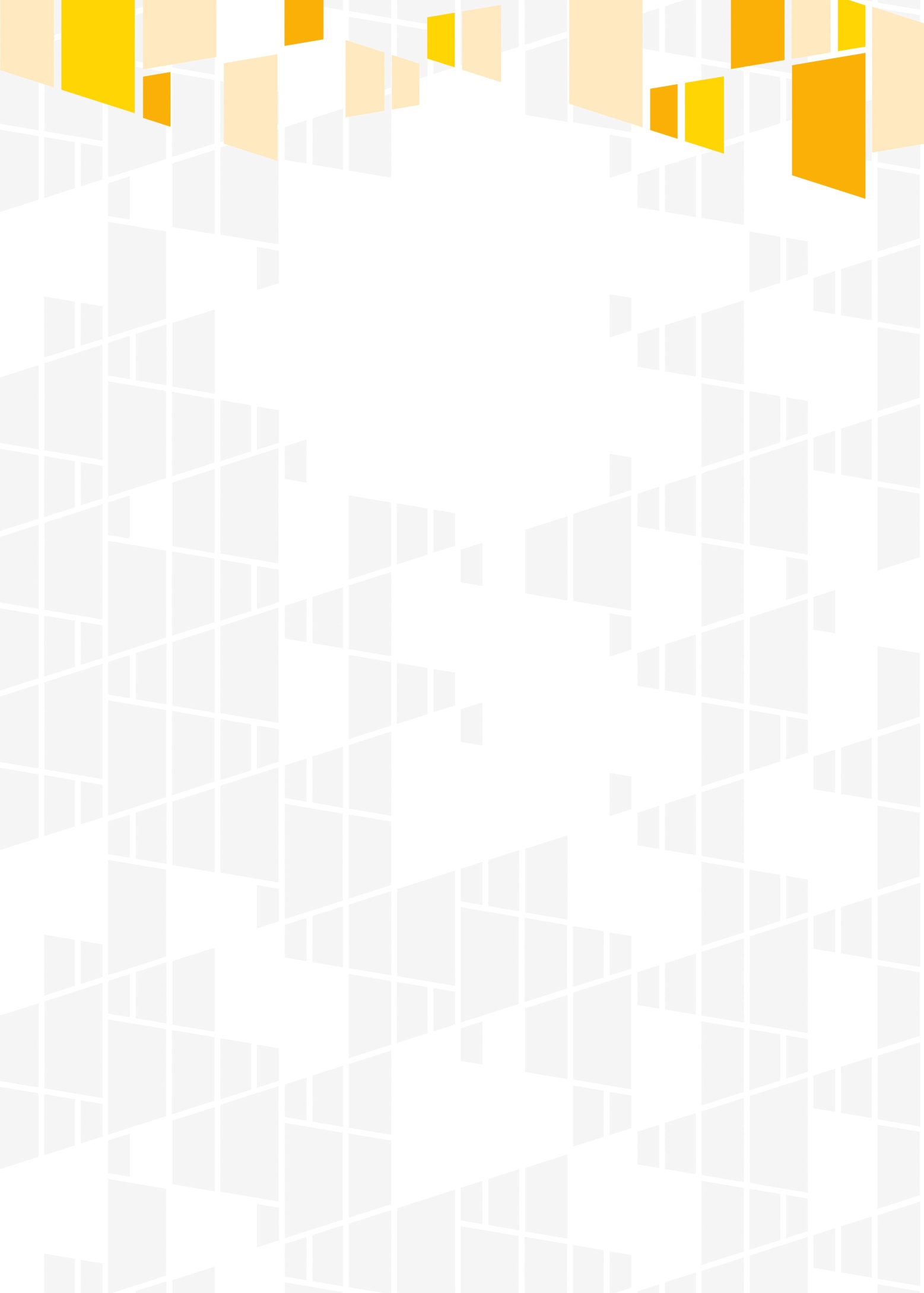 Mazowiecka Jednostka Wdrażania Programów UnijnychRegulamin konkursu zamkniętegonr RPMA.09.03.00- IP.01-14-013/16Regionalny Program OperacyjnyWojewództwa Mazowieckiego na lata 2014-2020Oś priorytetowa IX  
Wspieranie włączenia społecznego
 i walka z ubóstwemDziałanie 9.3Rozwój ekonomii społecznejWersja 1.1Warszawa, dnia   8  marca  2016 r.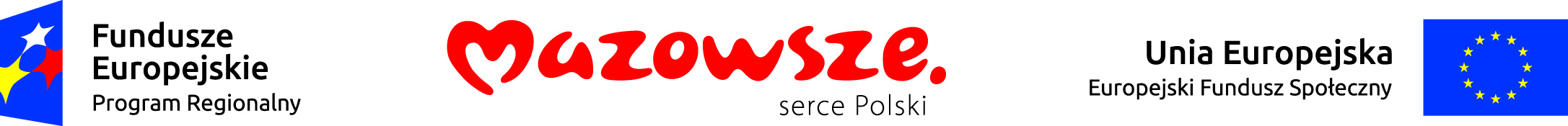 SPIS TREŚCISłownik pojęć	61. Podstawa prawna, wytyczne horyzontalne oraz dokumenty programowe	112. Informacje o konkursie oraz przedmiot konkursu	123. Podmioty uprawnione do ubiegania się o dofinansowanie projektu	194. Grupa docelowa projektu	205. Wymagania czasowe	216. Wskaźniki pomiaru stopnia osiągnięcia założeń projektu	217. Kwota przeznaczona na konkurs	278. Zasady finansowania	278.1 Wymagania finansowe	278.2 Okres kwalifikowalności wydatków	288.3 Koszty pośrednie i bezpośrednie	298.4 Uproszczone metody rozliczania wydatków w projektach finansowanych ze środków EFS	318.5 Szczegółowy budżet projektu	318.6 Wydatki ponoszone zgodnie z zasadą uczciwej konkurencji	338.7 Wydatki niekwalifikowalne	338.8 Wkład własny	348.9 Podatek od towarów i usług (VAT)	388.10 Cross‐financing	388.11 Zlecanie usług merytorycznych w projektach	408.12 Zabezpieczenie prawidłowej realizacji umowy	408.13 Przekazywanie dofinansowania Wnioskodawcy	418.14 Dochód wygenerowany podczas realizacji projektu (do czasu jego ukończenia)	429. Wymagania dotyczące partnerstwa w projekcie	4210. Wymagania dotyczące realizacji zasady równości szans  i niedyskryminacji, w tym dostępności dla osób  z niepełnosprawnością	4611. Przygotowanie i złożenie wniosku o dofinansowanie	4812. Etap wstępnej weryfikacji wniosku o dofinansowanie – wymogi formalne	5012.1. Ogólne zasady	5012.2 Terminy i proces wstępnej weryfikacji wniosku	5012.3. Wymogi formalne – lista	5113. Ocena formalna	5213.1. Zasady ogólne	5213.2  Kryteria formalne i kryteria dostępu	5213.3 Tryb oceny	5314. Ocena merytoryczna	5414.1 Ogólne zasady oceny merytorycznej	5414.2 Procedura dokonywania oceny merytorycznej	5414.3 Analiza kart oceny i obliczanie liczby przyznanych punktów.	5514.4 Negocjacje	5614.5 Zakończenie oceny i rozstrzygnięcie konkursu	5815. Załączniki wymagane na etapie podpisywania umowy	6016. Wymagania wynikające z przepisów dotyczących publicznej lub pomocy de minimis	6117. Procedura odwoławcza	6217.1 Zakres podmiotowy i przedmiotowy procedury odwoławczej	6217.2 Sposób złożenia protestu	6317.3 Zakres protestu	6317.4 Rozpatrzenie protestu przez IP	6417.5 Pozostawienie protestu bez rozpatrzenia	6417.6 Skarga do sądu administracyjnego i Skarga kasacyjna do Naczelnego Sadu Administracyjnego	6517.7 Pozostałe informacje w zakresie procedury odwoławczej	6518. Centralny System Teleinformatyczny	6519. Kontakt i dodatkowe informacje	6620. Spis załączników	67Wykaz skrótówDRRiFE - Departament Rozwoju Regionalnego i Funduszy Europejskich Urzędu Marszałkowskiego Województwa MazowieckiegoEFS – Europejski Fundusz SpołecznyIOK – Instytucja Organizująca KonkursIP – Instytucja Pośrednicząca Regionalnego Programu Operacyjnego Województwa Mazowieckiego 2014‐2020/ Mazowiecka Jednostka Wdrażania Programów UnijnychIZ – Instytucja Zarządzająca Regionalnym Programem Operacyjnym Województwa Mazowieckiego 2014‐2020/ Zarząd Województwa MazowieckiegoKM – Komitet Monitorujący Regionalnego Programu Operacyjnego Województwa Mazowieckiego 2014‐2020KOP – Komisja Oceny ProjektówMEWA 2.0 – Mazowiecki Elektroniczny Wniosek Aplikacyjny Programu Operacyjnego Województwa Mazowieckiego 2014‐2020MR – Ministerstwo RozwojuMJWPU – Mazowiecka Jednostka Wdrażania Programów UnijnychRPO WM 2014-2020 – Regionalny Program Operacyjny Województwa Mazowieckiego na lata 2014‐2020SzOOP – Szczegółowy Opis Osi Priorytetowych RPO WM 2014-2020UE – Unia EuropejskaSłownik pojęćAkredytacja ministra właściwego do spraw zabezpieczenia społecznego – oznacza akredytację przyznawaną przez ministra do spraw zabezpieczenia społecznego, na podstawie rekomendacji Komitetu Akredytacyjnego, w związku z ze spełnieniem przez OWES Standardów Ośrodka Ekonomii Społecznej                           w ramach Systemu Akredytacji i Standardów Działania Instytucji Wsparcia Ekonomii Społecznej (AKSES). Centrum Integracji Społecznej (CIS) – podmiot reintegracji społecznej i zawodowej utworzony na podstawie przepisów ustawy z dnia 13 czerwca 2003 r. o zatrudnieniu socjalnym (Dz. U. z 2011 r. Nr 43, poz. 225, z późn. zm.).Cross-financing – mechanizm zdefiniowany w Wytycznych Ministerstwa Infrastruktury i Rozwoju w zakresie kwalifikowalności wydatków w ramach Europejskiego Funduszu Rozwoju Regionalnego, Europejskiego Funduszu Społecznego oraz Funduszu Spójności na lata 2014-2020.Deinstytucjonalizacja usług – proces przejścia od opieki instytucjonalnej do usług świadczonych w lokalnej społeczności, realizowany zgodnie z „Ogólnoeuropejskimi wytycznymi dotyczącymi przejścia od opieki instytucjonalnej do opieki świadczonej na poziomie lokalnych społeczności” i wymagający z jednej strony rozwoju usług świadczonych w lokalnej społeczności, z drugiej – stopniowego ograniczenia usług w ramach opieki instytucjonalnej. Integralnym elementem deinstytucjonalizacji usług jest prewencja, mająca zapobiegać umieszczaniu osób w opiece instytucjonalnej, a w przypadku dzieci - rozdzieleniu dziecka z rodziną i umieszczeniu w pieczy zastępczej.Dzień – ilekroć w regulaminie konkursu mowa jest o dniach należy przez to rozumieć dni kalendarzowe.Klub Integracji Społecznej (KIS) – podmiot reintegracji społecznej i zawodowej utworzony na podstawie przepisów ustawy z dnia 13 czerwca 2003 r. o zatrudnieniu socjalnym (Dz. U. 2003 nr 122 poz. 1143).Krajowy Program Rozwoju Ekonomii Społecznej – program rozwoju przyjęty uchwałą nr 164 Rady Ministrów z dnia 12 sierpnia 2014r. w sprawie przyjęcia programu pod nazwą „Krajowy Program Rozwoju Ekonomii Społecznej” (M.P. poz. 811), określający cele i kierunki polityki publicznej w obszarze włączenia społecznego oraz wspierania rozwoju ekonomii społecznej w latach 2014-2020.Miejsce pracy – rozumie się miejsce pracy dla osób wskazanych w rozdziale 5 Regulaminu, z którymi stosunek pracy został nawiązany się na podstawie umowy o pracę (w rozumieniu Kodeksu pracy, ustawy                o spółdzielniach socjalnych, ustawy prawo spółdzielcze).Opiekun faktyczny – osoba pełnoletnia opiekująca się osobą niesamodzielną, niebędąca opiekunem zawodowym i niepobierająca wynagrodzenia z tytułu opieki nad osobą niesamodzielną, najczęściej członek rodziny.Operator bezzwrotnego wsparcia finansowego – podmiot udzielający dotacji Beneficjentom pomocy, którego rolę pełni Ośrodek Wsparcia Ekonomii Społecznej (OWES).Osoba niesamodzielna – osoba, która ze względu na podeszły wiek, stan zdrowia lub niepełnosprawność wymaga opieki lub wsparcia w związku z niemożnością samodzielnego wykonywania co najmniej jednej                     z podstawowych czynności dnia codziennego.Osoby lub rodziny zagrożone ubóstwem lub wykluczeniem społecznym:a) osoby lub rodziny korzystające ze świadczeń z pomocy społecznej zgodnie z ustawą z dnia 12 marca 2004 r. o pomocy społecznej lub kwalifikujące się do objęcia wsparciem pomocy społecznej, tj. spełniające,                          co najmniej jedną z przesłanek określonych w art. 7 ustawy z dnia 12 marca 2004 r. o pomocy społecznej;b) osoby, o których mowa w art. 1 ust. 2 ustawy z dnia 13 czerwca 2003 r. o zatrudnieniu socjalnym;c) osoby przebywające w pieczy zastępczej lub opuszczające pieczę zastępczą oraz rodziny przeżywające trudności w pełnieniu funkcji opiekuńczo-wychowawczych, o których mowa w ustawie z dnia 9 czerwca 2011 r. o wspieraniu rodziny i systemie pieczy zastępczej;d) osoby nieletnie, wobec których zastosowano środki zapobiegania i zwalczania demoralizacji                                      i przestępczości zgodnie z ustawą z dnia 26 października 1982 r. o postępowaniu w sprawach nieletnich (Dz. U. z 2014 r. poz. 382);e) osoby przebywające w młodzieżowych ośrodkach wychowawczych i młodzieżowych ośrodkach socjoterapii, o których mowa w ustawie z dnia 7 września 1991 r. o systemie oświaty (Dz. U. z 2004 r. Nr 256, poz. 2572, z późn. zm.);f) osoby z niepełnosprawnością – osoby niepełnosprawne w rozumieniu ustawy z dnia 27 sierpnia 1997 r.                           o rehabilitacji zawodowej i społecznej oraz zatrudnianiu osób niepełnosprawnych (Dz. U. z 2011 r. Nr 127, poz. 721, z późn. zm.), a także osoby z zaburzeniami psychicznymi, w rozumieniu ustawy z dnia 19 sierpnia 1994 r. o ochronie zdrowia psychicznego (Dz. U. z 2011 r. Nr 231, poz. 1375);g) rodziny z dzieckiem z niepełnosprawnością, o ile co najmniej jeden z rodziców lub opiekunów nie pracuje ze względu na konieczność sprawowania opieki nad dzieckiem z niepełnosprawnością;h) osoby zakwalifikowane do III profilu pomocy, zgodnie z ustawą z dnia 20 kwietnia 2004 r. o promocji zatrudnienia i instytucjach rynku pracy (Dz. U. z 2015 r. poz. 149, z późn. zm.);i) osoby niesamodzielne;j) osoby bezdomne lub dotknięte wykluczeniem z dostępu do mieszkań w rozumieniu Wytycznych Ministra Infrastruktury i Rozwoju w zakresie monitorowania postępu rzeczowego i realizacji programów operacyjnych na lata 2014-2020;k) osoby odbywające kary pozbawienia wolności;l) osoby korzystające z PO PŻ.Ośrodek Wsparcia Ekonomii Społecznej (OWES) - podmiot lub partnerstwo posiadające akredytację ministra właściwego do spraw zabezpieczenia społecznego, świadczące łącznie wszystkie rodzaje usług wsparcia ekonomii społecznej.Polityka równości szans kobiet i mężczyzn – uwzględnianie perspektywy płci w głównym nurcie wszystkich procesów politycznych, priorytetów i działań w ramach PO, na wszystkich jego etapach wdrażania, to jest na etapie planowania, realizacji i ewaluacji. Polityka równości szans kobiet i mężczyzn to celowe, systematyczne i świadome ocenianie danej polityki i działań z perspektywy wpływu na warunki życia kobiet i mężczyzn, które ma na celu przeciwdziałanie dyskryminacji i osiągnięcie równości szans kobiet i mężczyzn.Portal Funduszy Europejskich – strona internetowa prowadzona przez MR pod adresem www.funduszeeuropejskie.gov.plPortal RPO WM – strona internetowa RPO WM 2014-2020 prowadzona pod adresem www.funduszedlamazowsza.eu. Podmiot ekonomii społecznej (PES) – przedsiębiorstwo społeczne, w tym spółdzielnia socjalna, o której mowa w ustawie z dnia 27 kwietnia 2006 r. o spółdzielniach socjalnych (Dz. U. Nr 94, poz. 651, z późn. zm.); podmiot reintegracyjny, realizujący usługi reintegracji społecznej i zawodowej osób zagrożonych wykluczeniem społecznym: CIS i KIS;  ZAZ i WTZ, o których mowa w ustawie z dnia 27 sierpnia 1997 r. o rehabilitacji zawodowej i społecznej oraz zatrudnianiu osób niepełnosprawnych;  organizacja pozarządowa lub podmiot, o którym mowa w art. 3 ust. 3 pkt 1 ustawy  z dnia 24 kwietnia 2003 r. o działalności pożytku publicznego i o wolontariacie (Dz. U. z 2014 r. poz. 1118, z późn. zm.); podmiot sfery gospodarczej utworzony w związku z realizacją celu społecznego bądź dla którego leżący we wspólnym interesie cel społeczny jest racją bytu działalności komercyjnej. Grupę tę można podzielić na następujące podgrupy: organizacje pozarządowe, o których mowa w ustawie z dnia 24 kwietnia 2003 r. o działalności pożytku publicznego i o wolontariacie prowadzące działalność gospodarczą, z której zyski wspierają realizację celów statutowych; spółdzielnie, których celem jest zatrudnienie tj. spółdzielnie pracy, inwalidów i niewidomych, działające w oparciu o ustawę z dnia 16 września 1982 r.- Prawo spółdzielcze (Dz. U. z 2013 r. poz. 1443, z późn. zm.); spółki non-profit, o których mowa w ustawie z dnia 24 kwietnia 2003 r.o działalności pożytku publicznego i o wolontariacie, o ile udział sektora publicznego w spółce wynosi nie więcej niż 50%.Przedsiębiorstwo społeczne (PS) - podmiot, który spełnia łącznie poniższe warunki: jest podmiotem prowadzącym zarejestrowaną w Krajowym Rejestrze Sądowym działalność gospodarczą (wyodrębnioną pod względem organizacyjnym i rachunkowym), której celem jest: integracja społeczna i zawodowa określonych kategorii osób wyrażona poziomem zatrudnienia tych osób: - zatrudnienie co najmniej 50% osób bezrobotnych, w rozumieniu art. 2 ust. 1 pkt 2 ustawy z dnia 20 kwietnia 2004r. o promocji zatrudnienia i instrumentach rynku pracy lub osób, o których mowa w art. 1 ust. 2 ustawy z dnia 13 czerwca 2003r. o zatrudnieniu socjalnym;  lub - zatrudnienie co najmniej 30% osób o umiarkowanym lub znacznym stopniu niepełnosprawności; lub realizacja usług społecznych świadczonych w interesie ogólnym, usług opieki nad dzieckiem w wieku do lat 3 zgodnie z ustawą z dnia 4 lutego 2011 r. o opiece nad dziećmi w wieku do lat 3 (tj. Dz. U. 2013r. poz. 1457) lub usług wychowania przedszkolnego w przedszkolach lub w innych formach wychowania przedszkolnego zgodnie z ustawą z dnia 7 września 1991 r. o systemie oświaty, przy jednoczesnej realizacji celów prozatrudnieniowych: zatrudnienie, co najmniej 20% osób, o których mowa w pkt a; jest podmiotem, który nie dystrybuuje zysku lub nadwyżki bilansowej pomiędzy udziałowców, akcjonariuszy lub pracowników, ale przeznacza go na wzmocnienie potencjału przedsiębiorstwa jako kapitał niepodzielny oraz w określonej części na reintegrację zawodową i społeczną (w przypadku przedsiębiorstw o charakterze zatrudnieniowym) lub na działalność pożytku publicznego prowadzoną na rzecz społeczności lokalnej, w której działa przedsiębiorstwo; jest zarządzany na zasadach demokratycznych (w przypadku spółdzielni) albo co najmniej posiada ciało konsultacyjno-doradcze z udziałem pracowników lub innych interesariuszy, zaś wynagrodzenia kadry zarządzającej są ograniczone limitami.Standard minimum – narzędzie używane do oceny realizacji zasady równości szans kobiet i mężczyzn                    w ramach projektów współfinansowanych z EFS (załącznik nr 7 do niniejszego Regulaminu). Narzędzie to obejmuje zestaw pięciu zagadnień i ocenia czy wnioskodawca uwzględnił kwestie równościowe w ramach analizy problematyki projektu, zaplanowanych działań, wskaźników i opisu wpływu realizacji projektu na sytuację kobiet i mężczyzn, a także w ramach działań na rzecz zespołu projektowego.Ścieżka reintegracji – zestaw kompleksowych i zindywidualizowanych form wsparcia, mających na celu wyprowadzenie osób lub rodzin z ubóstwa lub wykluczenia społecznego. Ścieżka reintegracji może być realizowana w ramach jednego projektu (ścieżka udziału w projekcie) lub – ze względu na złożoność problemów i potrzeb danej osoby lub rodziny – wykraczać poza ramy jednego projektu i być kontynuowana               w innym projekcie lub pozaprojektowo. Wsparcie w ramach ścieżki reintegracji może być realizowane przez jedną lub przez kilka instytucji zazwyczaj w sposób sekwencyjny.Usługi wsparcia ekonomii społecznej – usługi animacji lokalnej (usługi animacyjne), rozwoju ekonomii społecznej (usługi inkubacyjne) usługi wsparcia istniejących przedsiębiorstw społecznych (usługi biznesowe), rozumiane zgodnie z KPRES. Zasada równości szans i niedyskryminacji – umożliwienie wszystkim osobom (bez względu na płeć, wiek, niepełnosprawność, rasę lub pochodzenie etniczne, wyznawaną religię lub światopogląd, orientację seksualną) sprawiedliwego, pełnego uczestnictwa we wszystkich dziedzinach życia na jednakowych zasadach.Zasada równości szans kobiet i mężczyzn – zasada ta ma prowadzić do podejmowania działań na rzecz osiągnięcia stanu, w którym kobietom i mężczyznom przypisuje się taką samą wartość społeczną, równe prawa i równe obowiązki oraz gdy mają oni równy dostęp do zasobów (środki finansowe, szanse rozwoju),                 z których mogą korzystać. Zasada ta ma gwarantować możliwość wyboru drogi życiowej bez ograniczeń wynikających ze stereotypów płci.Rozporządzenie Parlamentu Europejskiego i Rady (UE) Nr 1303/2013 z dnia 17 grudnia 2013 r. ustanawiające wspólne przepisy dotyczące Europejskiego Funduszu Rozwoju Regionalnego, Europejskiego Funduszu Społecznego, Funduszu Spójności, Europejskiego Funduszu Rolnego na rzecz Rozwoju Obszarów Wiejskich oraz Europejskiego Funduszu Morskiego i Rybackiego oraz ustanawiające przepisy ogólne dotyczące Europejskiego Funduszu Rozwoju Regionalnego, Europejskiego Funduszu Społecznego, Funduszu Spójności i Europejskiego Funduszu Morskiego i Rybackiego oraz uchylające rozporządzenie Rady (WE) nr 1083/2006.Rozporządzenie Parlamentu Europejskiego i Rady (UE) Nr 1304/2013 z dnia 17 grudnia 2013 r. ustanawiające przepisy dotyczące Europejskiego Funduszu Społecznego i uchylające Rozporządzenie Rady (WE) nr 1081/2006.Rozporządzenie Komisji (UE) nr 1407/2013 z dnia 18 grudnia 2013 r. w sprawie stosowania art. 107       i 108 Traktatu o funkcjonowaniu Unii Europejskiej do pomocy de mini mis.Rozporządzenie Komisji (UE) nr 651/2014 z dnia 17 czerwca 2014 r. uznające niektóre rodzaje pomocy za zgodne z rynkiem wewnętrznym w zastosowaniu art. 107 i 108 Traktatu.Rozporządzenie Ministra Infrastruktury i Rozwoju z dnia 18 czerwca 2015 roku zmieniające Rozporządzenie w sprawie warunków i trybu udzielania i rozliczania zaliczek oraz zakresu i terminów składania wniosków o płatność w ramach programów finansowanych z udziałem środków europejskich z dnia 18 grudnia 2009 roku.Rozporządzenie Ministra Infrastruktury i Rozwoju  z dnia 2 lipca 2015 r.  w sprawie udzielania  pomocy de minimis  oraz pomocy publicznej w ramach programów operacyjnych finansowanych                                          z Europejskiego Funduszu Społecznego  na lata 2014- 2020.Ustawa z dnia 30 kwietnia 2004 r. o postępowaniu w sprawach dotyczących pomocy publicznej (Dz. U. z 2007 r. NR 59, poz. 404, późn. zm.).Ustawa z dnia 12 marca 2004 r. o pomocy społecznej (Dz. U. z dnia 15 kwietnia 2004 r. z późn. zm.).Ustawa z dnia 13 czerwca 2003 r. o zatrudnieniu socjalnym (Dz. U. z dnia 14 lipca 2003 r. z późn. zm.).Ustawa z dnia 9 czerwca 2011 r. o wspieraniu rodziny i systemie pieczy zastępczej (Dz. U. z dnia 
21 lipca 2011 r. z późn. zm.)Ustawa z dnia 30 sierpnia 2002 r. – Prawo o postępowaniu przed sądami administracyjnymi (Dz. U.             z 2012 r. poz. 270, z późn. zm.)Ustawa z dnia 11 lipca 2014 r. o zasadach realizacji programów w zakresie polityki spójności finansowanych w perspektywie finansowej 2014–2020 (Dz. U z 2014 r. poz. 1146, z późn. zm.)Wytyczne w zakresie realizacji przedsięwzięć w obszarze włączenia społecznego i zwalczania ubóstwa z wykorzystaniem środków Europejskiego Funduszu Społecznego i Europejskiego Funduszu Rozwoju Regionalnego na lata 2014-2020 z dnia 28.05.2015 r.Wytyczne w zakresie warunków gromadzenia i przekazywania danych w postaci elektronicznej na lata 2014-2020 z dnia 03.03.2015 r.Wytyczne w zakresie warunków certyfikacji oraz przygotowania prognoz wniosków o płatność do Komisji Europejskiej w ramach programów operacyjnych na lata 2014-2020 z dnia 31.03.2015 r.Wytyczne w zakresie trybów wyboru projektów na lata 2014-2020 z dnia 31.03.2015 r. Wytyczne w zakresie realizacji zasady partnerstwa na lata 2014-2020 z dnia 31.03.2015 r.Wytyczne w zakresie kwalifikowalności wydatków w ramach Europejskiego Funduszu Rozwoju Regionalnego, Europejskiego Funduszu Społecznego oraz Funduszu Spójności na lata 2014-2020                    z dnia 10.04.2015 r.Wytyczne w zakresie monitorowania postępu rzeczowego programów operacyjnych na lata 2014-2020 z dnia 22.04.2015 r.Wytyczne w zakresie informacji i promocji programów operacyjnych polityki spójności na lata 2014-2020 z dnia 30.04.2015 r.Wytyczne w zakresie sprawozdawczości na lata 2014-2020 z dnia 08.05.2015 r.Wytyczne w zakresie realizacji zasady równości szans i niedyskryminacji, w tym dostępności dla osób z niepełnosprawnościami oraz zasady równości szans kobiet i mężczyzn w ramach funduszy unijnych na lata 2014-2020 z dnia 8.05.2015 r.Wytyczne programowe w zakresie wyboru projektów w ramach RPO WM 2014 – 2020 zatwierdzone przez Zarząd Województwa Mazowieckiego w dniu 26.01 2016 r. (wersja 1.2) Regionalny Program Operacyjny Województwa Mazowieckiego na lata 2014-2020 z dnia 12.02.2015 r.  Szczegółowy Opis Osi Priorytetowych Regionalnego Programu Operacyjnego Województwa Mazowieckiego na lata 2014‐2020 z dnia 26.01.2016 r. (wersja 1.6). Podręcznik wnioskodawcy i beneficjenta programów polityki spójności 2014-2020 w zakresie informacji i promocji z dnia 9 lipca 2015 r.Konkurs nr RPMA.09.03.00-IP.01-14-013/16 ogłaszany jest w ramach Osi priorytetowej IX Wspieranie włączenia społecznego i walka z ubóstwem, Działania 9.3 Rozwój Ekonomii Społecznej.Regulamin konkursu udostępniony jest na portalu RPO WM 2014-2020 (www.funduszedlamazowsza.eu) oraz Portalu Funduszy Europejskich (www.funduszeeuropejskie.gov.pl). Informacje oraz wyjaśnienia dotyczące niniejszego konkursu publikowane są na portalu RPO WM 2014-2020 (www.funduszedlamazowsza.eu). W związku z powyższym uprzejmie prosimy Wnioskodawców o bieżące śledzenie powyższego portalu.Funkcję Instytucji Zarządzającej Regionalnym Programem Operacyjnym Województwa Mazowieckiego                              w latach 2014-2020 pełni Zarząd Województwa Mazowieckiego poprzez Departament Rozwoju Regionalnego  i Funduszy Europejskich. Konkurs ogłasza Mazowiecka Jednostka Wdrażania Programów Unijnych, zwana dalej IOK, która pełni rolę Instytucji Pośredniczącej dla Osi IX Wspieranie włączenia społecznego i walka z ubóstwem Regionalnego Programu Operacyjnego Województwa Mazowieckiego w latach 2014-2020.Uwaga!IOK zastrzega sobie prawo do wprowadzania zmian w niniejszym regulaminie w trakcie trwania konkursu,                       z zastrzeżeniem zmian skutkujących nierównym traktowaniem wnioskodawców, chyba że konieczność wprowadzenia tych zmian wynika z przepisów powszechnie obowiązującego prawa.W przypadku zmiany regulaminu IOK zamieszcza w każdym miejscu, w którym podała do publicznej wiadomości regulamin tj. na portalu RPO WM 2014-2020 (www.funduszedlamazowsza.eu) oraz Portalu Funduszy Europejskich (www.funduszeeuropejskie.gov.pl) informację o jego zmianie wraz z aktualną treścią regulaminu, uzasadnieniem oraz terminem, od którego zmiana obowiązuje. W przypadku konieczności wydłużenia naboru wniosków, powyższe może nastąpić za zgodą Dyrektora DRRiFE na wniosek Dyrektora IOK. W uzasadnionych sytuacjach IOK ma prawo anulować ogłoszony przez siebie konkurs np. w związku z:a) awarią systemów informatycznych Mewa 2.0,b) innymi zdarzeniami losowymi, których nie da się przewidzieć na etapie konstruowania założeń przedmiotowego regulaminu,c) zmianą krajowych aktów prawnych/wytycznych wpływających w sposób istotny na proces wyboru projektów do dofinansowania.W przypadku anulowania konkursu IOK przekaże do publicznej wiadomości na portalu RPO WM 2014-2020 (www.funduszedlamazowsza.eu) oraz Portalu Funduszy Europejskich (www.funduszeeuropejskie.gov.pl)  informację o anulowaniu konkursu wraz z podaniem przyczyny.Na podstawie art. 11 pkt 4 ustawy z dnia 16 kwietnia 1993 r. o zwalczaniu nieuczciwej konkurencji (Dz. U. 1993 nr 47 poz. 211) Wnioskodawca może zastrzec udostępnianie osobom trzecim część zapisów wniosku                              o dofinansowanie.Przedmiotem konkursu w ramach Działania 9.3 są działania przyczyniające się do wzrostu zatrudnienia osób wykluczonych i zagrożonych wykluczeniem społecznym w podmiotach ekonomii społecznej oraz zwiększenia dostępności do usług dla podmiotów ekonomii społecznej (PES).W ramach konkursu będą realizowane kompleksowe projekty akredytowanych Ośrodków Wsparcia Ekonomii Społecznej polegające na świadczeniu wszystkich rodzajów usług wsparcia ekonomii społecznej, w tym również udzielaniu wsparcia dotacyjnego połączonego z usługami towarzyszących przyznaniu dotacji.Ośrodek Wsparcia Ekonomii Społecznej w ramach typów projektu nr 1 i 2 z SzOOP pełni rolę Operatora bezzwrotnego wsparcia finansowego.Operator bezzwrotnego wsparcia finansowego udziela dotacji Beneficjentom pomocy na: tworzenie nowych miejsc pracy dla osób zagrożonych ubóstwem lub wykluczeniem społecznym poprzez tworzenie nowych przedsiębiorstw społecznych,tworzenie nowych miejsc pracy dla osób zagrożonych ubóstwem lub wykluczeniem społecznym                           w istniejących przedsiębiorstwach społecznych, tworzenie nowych miejsc pracy dla osób zagrożonych ubóstwem lub wykluczeniem społecznym                     w podmiotach ekonomii społecznej, wyłącznie pod warunkiem przekształcenia tych podmiotów                         w przedsiębiorstwa społeczne.Dotacja jest udzielana w oparciu o Wniosek beneficjenta pomocy kierowany do Operatora bezzwrotnego wsparcia finansowego i na podstawie biznesplanu. Udzielenie wsparcia finansowego w formie dotacji realizowane jest na podstawie Umowy zawartej pomiędzy Operatorem bezzwrotnego wsparcia finansowego, a Beneficjentem pomocy. Sposób przyznawania dotacji powinien zapewniać efektywność i racjonalność finansową. W przypadku tworzenia nowych miejsc pracy wraz z wnioskiem o przyznanie dotacji przekazywane jest pisemne oświadczenie osoby, która zostanie zatrudniona na nowo utworzonym stanowisku pracy, potwierdzające spełnienie przesłanki wpisywania się w grupę odbiorców osób zagrożonych ubóstwem lub wykluczeniem społecznym.Maksymalna kwota dotacji na stworzenie jednego miejsca pracy w przedsiębiorstwie społecznym                    dla osób zagrożonych ubóstwem lub wykluczeniem społecznym, stanowi sześciokrotność przeciętnego wynagrodzenia w rozumieniu art. 2 ust. 1 pkt 28 ustawy z dnia 20 kwietnia 2004 r. o promocji zatrudnienia                         i instytucjach rynku pracy.Maksymalna kwota dotacji dla jednego podmiotu stanowi trzydziestokrotność przeciętnego wynagrodzenia w rozumieniu art. 2 ust. 1 pkt 28 ustawy z dnia 20 kwietnia 2004 r. o promocji zatrudnienia i instytucjach rynku pracy.Dotacja jest przeznaczana na pokrycie wydatków niezbędnych do rozpoczęcia lub prowadzenia działalności w ramach: przedsiębiorstwa społecznego w związku z utworzeniem miejsca pracy dla osoby zagrożonej ubóstwem lub wykluczeniem społecznym,podmiotu ekonomii społecznej w związku z przekształceniem podmiotu w przedsiębiorstwo społeczne i utworzeniem w tym przedsiębiorstwie miejsca pracy dla osób zagrożonych ubóstwem lub wykluczeniem społecznym.Przyznawanie dotacji na złożenie przedsiębiorstwa społecznego, tworzenie miejsc pracy w sektorze ekonomii społecznej dla osób wykluczonych i zagrożonych wykluczeniem ubóstwem lub społecznym oraz świadczenie usług wspierających rozwój ekonomii społecznej odbywa się w sposób określony w Regulaminie Świadczenia Usług Ośrodka Wsparcia Ekonomii Społecznej.Minimalny zakres Regulaminu Świadczenia Usług Ośrodka Wsparcia Ekonomii Społecznej zawiera: typy przedsięwzięć, na które będą przyznawane dotacje (np. utworzenie nowych PS, utworzenie nowych miejsc pracy w istniejących PS etc.); grupę docelową;  sposób przekazywania informacji o terminach planowanych naborów wniosków, rozstrzygnięć, 
w tym preferowane kanały komunikacji; alokację przeznaczoną na realizację poszczególnych typów przedsięwzięć wraz z przypisanym im katalogiem instrumentów; sposób dokonywania oceny przedsięwzięć, w tym wymogi formalne i kryteria merytoryczne (minimum 3); procedurę odwoławczą; sposób zawierania umów i formy zabezpieczeń. Operator bezzwrotnego wsparcia finansowego przyznając dotację zapewnia usługi towarzyszące adekwatne do potrzeb osoby/osób w przedsiębiorstwie społecznym i samego przedsiębiorstwa społecznego polegających na: nabywaniu i podnoszeniu wiedzy i umiejętności koniecznych do założenia, prowadzenia i rozwijania przedsiębiorstwa społecznego, w szczególności zwianych ze sferą ekonomiczną funkcjonowania przedsiębiorstwa społecznego z wykorzystaniem różnorodnych form jak np.: szkolenia, warsztaty, doradztwo, mentoring, coaching, tutoring, współpraca, wizyty studyjne.dostarczaniu i rozwijaniu kompetencji i kwalifikacji zawodowych potrzebnych do pracy 
w przedsiębiorstwie społecznym.  wsparciu w uzyskaniu stabilności funkcjonowania i przygotowania do w pełni samodzielnego funkcjonowania przedsiębiorstwa społecznego po zakończeniu procesu inkubacji w postaci wsparcia pomostowego w formie finansowej lub w formie zindywidualizowanych usług, w nowo utworzonych przedsiębiorstw społecznych.Udzielanie wsparcia w formie dotacji jest obligatoryjnie powiązane z ww. usługami towarzyszącymi polegającymi na podnoszeniu wiedzy i rozwijaniu umiejętności potrzebnych do założenia, prowadzenia                              i rozwijania przedsiębiorstwa społecznego, dostarczaniu i rozwijaniu kompetencji i kwalifikacji zawodowych potrzebnych do pracy w przedsiębiorstwa społecznym, wsparciu pomostowym w formie finansowej oraz zindywidualizowanych usług w formie usług doradczych/ biznesowych w nowo utworzonym przedsiębiorstwie społecznym.Wsparcie pomostowe jest udzielone w oparciu o Wniosek i realizowane na podstawie Umowy zawartej pomiędzy Operatorem bezzwrotnego wsparcia finansowego, a beneficjentem pomocy. Wsparcie pomostowe w ramach projektu przyznawane jest wyłącznie na założyciela, nowoprzyjętego członka lub nowozatrudnionego pracownika należących do osób zagrożonych ubóstwem lub wykluczeniem społecznym.Wsparcie pomostowe udzielane w ramach projektu obejmuje okres 6 miesięcy i może zostać przedłużone maksymalnie o kolejne 6 miesięcy, przy czym okres świadczenia wsparcia nie może być dłuższy niż 12 miesięcy kalendarzowych łącznie licząc od dnia podpisania umowy zawartej pomiędzy Operatorem bezzwrotnego wsparcia finansowego, a beneficjentem/-tką pomocy.Przedłużone wsparcie pomostowe udzielane jest wyłącznie w indywidualnych przypadkach i na uzasadniony wniosek beneficjenta pomocy. Beneficjent pomocy musi wykazać w nim, iż  przedłużone wsparcie pomostowe jest warunkiem niezbędnym do dalszego prowadzenia działalności.Przedłużone wsparcie pomostowe w formie finansowej powinno być stopniowo zmniejszane.Wsparcie pomostowe może być świadczone w formie finansowej jak również usług ukierunkowanych                              w szczególności na wzmocnienie kompetencji biznesowych przedsiębiorstwa, oraz nabycia i rozwoju kwalifikacji zawodowych i biznesowych niezbędnych do pracy w danym przedsiębiorstwie społecznym. Wsparcie pomostowe w formie finansowej przyznawane jest miesięcznie w wysokości niezbędnej do sfinansowania podstawowych kosztów funkcjonowania przedsiębiorstwa społecznego w początkowym okresie działania, jednak nie większej niż zwielokrotniona o liczbę utworzonych miejsc pracy kwota minimalnego wynagrodzenia w rozumieniu przepisów o minimalnym wynagrodzeniu za pracę.Wydatki ponoszone na wsparcie pomostowe nie mogą być tożsame z wydatkami poniesionymi z dotacji udzielanych na tworzenie nowych przedsiębiorstw społecznych.Przyznawanie wsparcia pomostowego odbywa się w sposób określony w Regulaminie Świadczenia Usług Ośrodka Wsparcia Ekonomii Społecznej.Operator bezzwrotnego wsparcia finansowego odpowiada przed IOK za sposób udzielania dotacji i wsparcia pomostowego jak również kontrolę ich wydatkowania przez uczestników projektu. Operator odpowiada przed IOK za zapewnienie trwałości udzielonego wsparcia poprzez zapewnienie utrzymania nowopowstałych przedsiębiorstw/nowopowstałych miejsc pracy przez okres do 12 miesięcy od momentu przyznania dotacji/utworzenia miejsca pracy, o ile ten termin jest późniejszy niż termin przyznania dotacji. W tym czasie zakończenie stosunku pracy z osobą zatrudnioną na nowo utworzonym stanowisku pracy może nastąpić wyłącznie z przyczyn leżących po stronie pracownika.OWES, które otrzymają dofinansowanie będą zobligowane do nawiązania współpracy z właściwymi im terytorialnie PUP przede wszystkim w zakresie przyznawania dotacji na tworzenie spółdzielni socjalnych i przystępowanie do spółdzielni socjalnych.Ponadto, OWES wybrane do dofinansowania będą zobowiązane do poinformowania właściwych terytorialnie PCPR i OPS o realizowanych projektach przed rozpoczęciem rekrutacji do projektu. Lista wszystkich PCPR                      i OPS działających na terenie województwa mazowieckiego stanowi załącznik nr 9 do Regulaminu konkursu.  Rekrutacja uczestników do projektu może być dokonywana przez OWES-y we współpracy z instytucjami  pomocy społecznej, instytucjami  publicznych służb zatrudnienia lub innymi beneficjentami realizującymi  projekty w ramach Działań 9.1 i 9.2 RPO WM.  W przypadku kierowania uczestników przez instytucje pomocy społecznej lub publiczne służby zatrudnienia dobór kryteriów uczestnictwa w projekcie powinien być efektem ustaleń pomiędzy OWES-em, a instytucjami kierującymi. Współpraca pomiędzy instytucjami kierującymi potencjalnych uczestników a OWES-em powinna odbywać się na podstawie umowy/porozumienia. OWES realizuje wsparcie w sposób zrównoważony pod względem terytorialnym.Każdy OWES zobowiązany jest do współpracy z:pośrednikami finansowymi oferującymi instrumenty finansowe bezpośrednio PES, którym powinien przekazywać informacje o podmiotach ekonomii społecznej, u których zidentyfikowano potrzebę rozwojową wymagającą skorzystania z instrumentu finansowego i jego spłaty,Regionalnym Ośrodkiem Polityki Społecznej jako koordynatorem rozwoju ekonomii społecznej 
w województwie, z którym wspólnie ustalają plan i zasady współpracy oraz realizacji wspólnych inicjatyw.Ww. podmioty określają podział zadań i obszarów kompetencji w szczególności w zakresie działań animacyjnych adresowanych do sektora publicznego, w szczególności jednostek samorządu terytorialnego, służących: zwiększeniu udziału podmiotów ekonomii społecznej w rynku (m.in. działania związane                                     ze stosowaniem klauzul społecznych i społecznie odpowiedzialnych zamówień publicznych),zwiększeniu roli podmiotów ekonomii społecznej w realizacji usług społecznych świadczonych                           w interesie ogólnym (w szczególności działania zwiększające wykorzystanie mechanizmu zlecania usług w oparciu o ustawę z dnia 24 kwietnia 2003 r. o działalności pożytku publicznego                                    i o wolontariacie lub inne ustawy). Podział ról powinien wynikać z regionalnego programu rozwoju ekonomii społecznej. O dofinansowanie projektu mogą ubiegać się wyłącznie Ośrodki Wsparcia Ekonomii Społecznej,                 które złożyły wniosek o przeprowadzenie procesu akredytacji, z zastrzeżeniem, że umowa o dofinansowanie podpisana zostanie wyłącznie z OWES, który posiada akredytację ministra właściwego do spraw zabezpieczenia społecznego dla typów usług wparcia ekonomii społecznej przewidzianych w konkursie. Status akredytowanego OWES będzie potwierdzany przy podpisywaniu umowy o dofinansowanie.O dofinansowanie nie mogą ubiegać się podmioty podlegające wykluczeniu z ubiegania się                                   o dofinansowanie na podstawie art. 207 ustawy o finansach publicznych, art. 207 ust. 4 ustawy z dnia 27 sierpnia 2009 r. o finansach publicznych (Dz. U. 2013 r. poz. 885 z późn. zm.); art. 12 ust. 1 pkt 1 ustawy                        z dnia 15 czerwca 2012 r. o skutkach powierzania wykonywania pracy cudzoziemcom przebywającym wbrew przepisom na terytorium Rzeczypospolitej Polskiej (Dz. U. poz. 769 z późn. zm.), art. 9 ust. 1 pkt 2a ustawy z dnia 28 października 2002 r. o odpowiedzialności podmiotów zbiorowych za czyny zabronione pod groźbą kary (Dz. U. 2014 r. poz. 1417).Ponadto zaznacza się, że warunkiem ubiegania się o dofinansowanie jest niezaleganie z uiszczaniem podatków, jak również z opłacaniem składek na ubezpieczenie społeczne i zdrowotne, Fundusz Pracy, Państwowy Fundusz Rehabilitacji Osób Niepełnosprawnych i innych należności wymaganych odrębnymi przepisami.Projekty realizowane w ramach Osi Priorytetowej IX Wspieranie włączenia społecznego i walka                            z ubóstwem Działania 9.3 Rozwój ekonomii społecznej RPO WM mogą być skierowane bezpośrednio do następujących grup odbiorców:osób zagrożonych ubóstwem i wykluczeniem społecznym;PES i ich pracowników;osób prawnych  zakładających  PES; społeczności zagrożonych ubóstwem lub wykluczeniem społecznym; jednostek  samorządu terytorialnego i  ich jednostek organizacyjnych  (np. OPS, PCPR, szkoły);  instytucji  rynku pracy; organizacji  pozarządowych;przedsiębiorstw i organizacji biznesowych.Zgodnie ze stanowiskiem Ministerstwa Rozwoju wyrażonym w piśmie DZF.I.8510.52.2015.ABu.4 z dn. 10 grudnia 2016 r. w ramach PI 9v (Działanie 9.3 odpowiada Priorytetowi Inwestycyjnemu 9v) mogą być wspierane osoby najbardziej oddalone od rynku pracy, co nie jest równoznaczne z osobami zakwalifikowanymi do III profilu pomocy, o których mowa w ustawie o promocji zatrudnienia i instytucjach rynku pracy. Nie oznacza to jednak, że wsparcie w postaci dotacji może być kierowane do wszystkich osób bezrobotnych. Może być kierowane wyłącznie do tych osób bezrobotnych, które są najbardziej oddalane od rynku pracy, a więc takich, które oprócz bezrobocia doświadczają wykluczenia na podstawie innych przesłanek wykluczających i wpisują się w definicję osób zagrożonych ubóstwem lub wykluczeniem społecznym, zgodnie z Wytycznymi w zakresie realizacji przedsięwzięć w obszarze włączenia społecznego i zwalczania ubóstwa z wykorzystaniem środków EFS i EFRR na lata 2014-2020. Jednocześnie udział osób z III profilu, o którym mowa w ustawie o promocji zatrudnienia i instytucjach rynku pracy, powinien być preferowany w dostępie do dotacji i monitorowany przez OWES na podstawie oświadczeń zbieranych od uczestników projektu.W związku z powyższym, Beneficjent powinien zawrzeć we wniosku informację, że będzie preferował  w projekcie uczestnictwo osób z III profilu i określa, w jaki sposób (np. preferencje w regulaminie rekrutacji). Weryfikacja tych informacji będzie dokonywana na podstawie oceny kryterium formalnego dotyczącego zgodności projektu z Regulaminem.Wnioskujący o dofinansowanie określa datę rozpoczęcia i zakończenia realizacji projektu, mając na uwadze, iż okres realizacji projektu jest tożsamy z okresem, w którym poniesione wydatki mogą zostać uznane za kwalifikowalne. Określając czas realizacji projektu beneficjent powinien brać pod uwagę terminy proceduralne związane z oceną formalną, oceną merytoryczną projektu oraz ewentualnymi negocjacjami dotyczącymi budżetu projektu lub jego zakresu merytorycznego, z zastrzeżeniem, że koszty związane                             z realizacją projektu poniesione przed zawarciem umowy o dofinansowanie projektu projektodawca ponosi na własne ryzyko.Okres realizacji projektu nie przekracza 36 miesięcy, jednakże nie dłużej niż do 30 czerwca 2019 r., a usługi w ramach projektu na rzecz rozwoju ekonomii społecznej (tworzenia miejsc pracy w sektorze ekonomii społecznej, usługi animacyjne, inkubacyjne i biznesowe) są świadczone w sposób komplementarny i łączny tj. zgodnie z zakresem wskazanym w Wytycznych w zakresie realizacji przedsięwzięć w obszarze włączenia społecznego i ubóstwa.Określając wskaźniki i ich wartości docelowe w projekcie należy mieć na uwadze ich definicje 
i sposób pomiaru określone w załączniku nr 2 do Wytycznych w zakresie monitorowania postępu rzeczowego realizacji programów operacyjnych na lata 2014-2020 z dnia 22 kwietnia 2015 r.W ramach Działania 9.3 Wnioskodawca ma do wyboru m.in. następujące wskaźniki:Wskaźniki rezultatu bezpośredniego: Liczba miejsc pracy utworzonych w wyniku działalności OWES dla osób, wskazanych w definicji przedsiębiorstwa społecznego.Liczba organizacji pozarządowych prowadzących działalność odpłatną pożytku publicznego lub działalność gospodarczą utworzonych w wyniku działalności OWES. Liczba miejsc pracy w przeliczeniu na pełne etaty utworzonych w wyniku działalności OWES we wspartych przedsiębiorstwach społecznych.Procent wzrostu obrotów przedsiębiorstw społecznych objętych wsparciem [%].Liczba osób zagrożonych ubóstwem lub wykluczeniem społecznym pracujących po opuszczeniu programu (łącznie z pracującymi na własny rachunek). Liczba miejsc pracy utworzonych w przedsiębiorstwach społecznych.Wskaźniki produktu: Liczba osób zagrożonych ubóstwem lub wykluczeniem społecznym objętych wsparciem 
w programie.Liczba grup inicjatywnych, które w wyniku działalności OWES wypracowały założenia co do utworzenia podmiotu ekonomii społecznej.Liczba środowisk, które w wyniku działalności OWES przystąpiły do wspólnej realizacji przedsięwzięcia mającego na celu rozwój ekonomii społecznej.Liczba podmiotów ekonomii społecznej objętych wsparciem.Udział projektu w odniesieniu do obszaru objętego programem rewitalizacjiPonadto, wnioskodawca zobowiązany jest do wskazania wartości docelowych dla wszystkich wskaźników dostępnych w ramach Działania 9.3 we wniosku o dofinansowanie, nawet jeśli wartości docelowe miałyby osiągnąć wartość „0”. Wnioskodawca jest również zobowiązany do realizacji (podania wartości większej niż „0”) wszelkich innych wskaźników adekwatnych dla projektu, a dostępnych w  formularzu wniosku 
o dofinansowanie. Wskaźniki produktu monitorowane są w momencie rozpoczęcia udziału w projekcie. Odstępstwo od tej zasady możliwe jest w szczególnych przypadkach wskazanych w Załączniku nr 2 „Wspólna Lista Wskaźników Kluczowych 2014-2020 – EFS” do Wytycznych w zakresie monitorowania postępu rzeczowego realizacji programów operacyjnych na lata 2014-2020 z dnia 22 kwietnia 2015 r.Wskaźniki rezultatu bezpośredniego odnotowują efekt wsparcia bezpośrednio po zakończeniu udziału                      w projekcie i mierzone są do 4 tygodni od zakończenia udziału przez uczestnika w projekcie. Dane dotyczące sytuacji uczestnika po upływie 4 tygodni od zakończenia udziału w projekcie nie mogą być uwzględnione we wskaźnikach rezultatu bezpośredniego. W przypadku powrotu uczestnika do projektu po uprzednio zakończonym udziale, informacje odnoszące się do wskaźników rezultatu bezpośredniego dla tego uczestnika powinny zostać usunięte, co powoduje konieczność zaktualizowania wartości wskaźników rezultatu. Ponowny pomiar wskaźników rezultatu dla danego uczestnika będzie miał miejsce po zakończeniu jego udziału w projekcie.Wskaźniki są bezpośrednio związane z wydatkami ponoszonymi w ramach projektu oraz są bezpośrednio efektem dofinansowania projektu. Wnioskodawca powinien wskazać we wniosku o dofinansowania wskaźniki fakultatywne wybrane                                   z poniższych list, o ile dotyczą one zakresu merytorycznego  realizowanego projektu. Wskaźniki wynikające z celów tematycznych 1-11Liczba obiektów dostosowanych do potrzeb osób z niepełnosprawnościami.Liczba osób objętych szkoleniami / doradztwem w zakresie kompetencji cyfrowych.Liczba projektów, w których sfinansowano koszty racjonalnych usprawnień dla osób                                          z niepełnosprawnościami.Wskaźniki wynikające z celów tematycznych  8-10Liczba projektów obejmujących administrację publiczną lub służby publiczne na szczeblu krajowym, regionalnym lub lokalnym. Liczba projektów ukierunkowanych na trwały udział kobiet w zatrudnieniu i rozwój ich kariery zawodowej. Metodologia pomiaru wskaźników efektywnościowych OWES:Uwaga! Kwota jaka może zostać zakontraktowana w ramach zawieranych umów o dofinansowanie projektów uzależniona jest od aktualnego w danym miesiącu kursu euro oraz wartości algorytmu wyrażającego w PLN miesięczny limit środków wspólnotowych możliwych do zakontraktowania.  Zgodnie z art. 46 ust 2 ustawy z dnia 11 lipca 2014 r. o zasadach realizacji programów w zakresie polityki spójności finansowanych w perspektywie finansowej 2014–2020, IOK po rozstrzygnięciu konkursu może zwiększyć kwotę przeznaczoną na dofinansowanie projektów w konkursie. Przy zwiększeniu kwoty zachowana zostanie zasada równego traktowania, co może polegać na objęciu dofinansowaniem wszystkich projektów, które uzyskały wymaganą liczbę punktów albo objęciu dofinansowaniem kolejno wszystkich projektów, które uzyskały wymaganą liczbę punktów oraz taką samą ocenę (tj. wszystkich projektów, które otrzymały taką samą liczbę punktów).W przypadku podjęcia decyzji o zwiększeniu alokacji finansowej na konkurs, IOK podaje do publicznej wiadomości na portalu RPO WM 2014-2020 (www.funduszedlamazowsza.eu) oraz Portalu Funduszy Europejskich (www.funduszeeuropejskie.gov.pl) informację zawierającą numer konkursu, którego dotyczy decyzja oraz kwotę, o którą zwiększona została alokacja.W sytuacji, gdy dostępne środki nie są wystarczające do dofinansowania wszystkich projektów, które spełniły kryteria wyboru w pełnej kwocie, IOK może zaproponować wnioskodawcy (lub wnioskodawcom, którzy otrzymali tę samą liczbę punktów), przyznanie obniżonego dofinansowania, którego wysokość wynika                               z dostępności środków. Uwaga!Wnioskodawca zobowiązany jest do stosowania warunków kwalifikowalności określonych w Wytycznych Ministerstwa Infrastruktury i Rozwoju z dnia 10 kwietnia 2015 r. w zakresie kwalifikowalności wydatków w ramach Europejskiego Funduszu Rozwoju Regionalnego, Europejskiego Funduszu Społecznego oraz Funduszu Spójności na lata 2014 – 2020 zwanych dalej Wytycznymi w zakresie kwalifikowalności.8.1 Wymagania finansoweMinimalna wartość projektu to 100.000,00 PLN.                                                                                         Maksymalny poziom dofinansowania projektu wynosi 95%. Minimalny poziom wkładu własnego wynosi 5%. Wskazany % może dotyczyć wyłącznie części projektu pomniejszonego o środki przekazywane przez beneficjentów na tworzenie miejsc pracy w ekonomii społecznej.Szczegółowe wytyczne w zakresie wkładu własnego zostały opisane w podpunkcie 8.8.Maksymalna dopuszczalna kwota dofinansowania projektów (na 3 lata):1. dla subregionu radomskiego – 14,25% alokacji -  2 877 819,71 PLN2. dla subregionu płockiego – 13,75% alokacji - 2 776 843,58 PLN3. dla subregionu ostrołęckiego - 13,25% alokacji -  2 675 867,45 PLN4. dla subregionu ciechanowskiego – 12,75% alokacji -   2 574 891,32 PLN5. dla subregionu siedleckiego – 12,25% alokacji -  2 473 915,19 PLN6. dla subregionu warszawsko-wschodniego – 11,75% alokacji –  2 372 939,06 PLN7. dla subregionu warszawsko-zachodniego – 11,25% alokacji –   2 271 962,93 PLN8. dla m.st. Warszawa – 10,75% alokacji –  2 170 986,80 PLN.8.2 Okres kwalifikowalności wydatkówZ zastrzeżeniem zasad określonych dla pomocy publicznej, początkiem okresu kwalifikowalności wydatków jest 1 stycznia 2014 r. W przypadku projektów rozpoczętych przed początkową datą kwalifikowalności wydatków, do współfinansowania kwalifikują się jedynie wydatki faktycznie poniesione od tej daty. Wydatki poniesione wcześniej nie stanowią wydatku kwalifikowalnego. Końcową datą kwalifikowalności wydatków jest 31 grudnia 2023 r.Okres kwalifikowalności wydatków w ramach danego projektu określony jest w umowie o dofinansowanie, przy czym okres ten nie może wykraczać poza daty graniczne tj. 1 stycznia 2014 – 31 grudnia 2023 r.Uwaga!Końcowa data kwalifikowalności wydatków jest granicznym terminem dotyczącym ponoszenia wydatków dla perspektywy finansowej 2014 – 2020, niemniej jednak dla ogłoszonego konkursu wiążący jest termin, w którym kończy się realizacja projektów tj. do dnia 30 czerwca 2019 roku. Wydatki poniesione przed podpisaniem umowy o dofinansowanie mogą zostać uznane za kwalifikowalne wyłącznie w przypadku spełnienia warunków kwalifikowalności określonych Wytycznych oraz w umowie 
o dofinansowanie projektu.Za datę poniesienia wydatku przyjmuje się:a) w przypadku wydatków pieniężnych:dokonanych przelewem lub obciążeniową kartą płatniczą – datę obciążenia rachunku bankowego podmiotu ponoszącego wydatek, dokonanych kartą kredytową lub podobnym instrumentem płatniczym o odroczonej płatności – datę transakcji skutkującej obciążeniem rachunku karty kredytowej lub podobnego instrumentu,dokonanych gotówką – datę faktycznego dokonania płatności;b) w przypadku wkładu niepieniężnego – datę faktycznego wniesienia wkładu.8.3 Koszty pośrednie i bezpośrednieKoszty założone w budżecie projektu we wniosku o dofinansowanie przedstawione są w formie budżetu zadaniowego, co oznacza wskazanie kosztów bezpośrednich (tj. kosztów kwalifikowalnych dotyczących poszczególnych zadań merytorycznych w projekcie) i kosztów pośrednich (tj. kosztów administracyjnych związanych z funkcjonowaniem wnioskodawcy, których katalog został wskazany w Wytycznych w zakresie kwalifikowalności). Koszty w budżecie dzielą się na:koszty bezpośrednie;koszty pośrednie. Koszty bezpośrednie tj. koszty kwalifikowalne poszczególnych zadań realizowanych przez beneficjenta w ramach projektu (zadania merytoryczne wraz z odpowiednim limitem kosztów, które zostaną poniesione na ich realizację). Za niekwalifikowalne IOK uznaje koszty wskazane w podrozdziale 6.3 Wytycznych w zakresie kwalifikowalności. Limit kosztów bezpośrednich w ramach budżetu zadaniowego na etapie wnioskowania o środki powinien wynikać ze szczegółowej kalkulacji kosztów jednostkowych wykazanej we wniosku o dofinansowanie, tj. szczegółowym budżecie projektu.Koszty bezpośrednie w ramach projektu powinny zostać oszacowane należycie z zastosowaniem warunków i procedur kwalifikowalności określonych w Wytycznych w zakresie kwalifikowalności.Koszty pośrednie stanowią koszty administracyjne związane z obsługą projektu, w szczególności:koszty koordynatora lub kierownika projektu oraz innego personelu bezpośrednio zaangażowanego w zarządzanie projektem i jego rozliczanie, o ile jego zatrudnienie jest niezbędne dla realizacji projektu, w tym w szczególności koszty wynagrodzenia tych osób, ich delegacji służbowych i szkoleń oraz koszty związane z wdrażaniem polityki równych szans przez te osoby,koszty zarządu (koszty wynagrodzenia osób uprawnionych do reprezentowania jednostki, których zakresy czynności nie są przypisane wyłącznie do projektu, np. kierownik jednostki),koszty personelu obsługowego (obsługa kadrowa, finansowa, administracyjna, sekretariat, kancelaria, obsługa prawna) na potrzeby funkcjonowania jednostki,koszty obsługi księgowej (koszty wynagrodzenia osób księgujących wydatki w projekcie, w tym koszty zlecenia prowadzenia obsługi księgowej projektu biuru rachunkowemu),koszty utrzymania powierzchni biurowych (czynsz, najem, opłaty administracyjne) związanych                             z obsługą administracyjną projektu,wydatki związane z otworzeniem lub prowadzeniem wyodrębnionego na rzecz projektu subkonta na rachunku bankowym lub odrębnego rachunku bankowego,działania informacyjno-promocyjne projektu (np. zakup materiałów promocyjnych i informacyjnych, zakup ogłoszeń prasowych),amortyzacja, najem lub zakup aktywów (środków trwałych i wartości niematerialnych i prawnych) używanych na potrzeby personelu, o którym mowa w lit. a - d,opłaty za energię elektryczną, cieplną, gazową i wodę, opłaty przesyłowe, opłaty za odprowadzanie ścieków w zakresie związanym z obsługą administracyjną projektu,koszty usług pocztowych, telefonicznych, internetowych, kurierskich związanych z obsługą administracyjną projektu,koszty usług powielania dokumentów związanych z obsługą administracyjną projektu,koszty materiałów biurowych i artykułów piśmienniczych związanych z obsługą administracyjną projektu,koszty ubezpieczeń majątkowych,koszty ochrony,koszty sprzątania pomieszczeń związanych z obsługą administracyjną projektu, w tym środki do utrzymania ich czystości oraz dezynsekcję, dezynfekcję, deratyzację tych pomieszczeń,koszty zabezpieczenia prawidłowej realizacji umowy.Koszty pośrednie rozliczane są wyłącznie z wykorzystaniem następujących stawek ryczałtowych:25% kosztów bezpośrednich – w przypadku projektów o wartości do 1 mln zł włącznie,20% kosztów bezpośrednich – w przypadku projektów o wartości powyżej 1 mln zł do 2 mln zł włącznie15% kosztów bezpośrednich – w przypadku projektów o wartości powyżej 2 mln zł do 5 mln zł włącznie,10% kosztów bezpośrednich – w przypadku projektów o wartości przekraczającej 5 mln zł.Niedopuszczalna jest sytuacja, w której koszty pośrednie zostaną wykazane w ramach kosztów bezpośrednich. IOK na etapie wyboru projektu weryfikuje, czy w ramach zadań określonych w budżecie projektu (w kosztach bezpośrednich) nie zostały wykazane koszty, które stanowią koszty pośrednie. Dodatkowo, na etapie realizacji projektu, IOK weryfikuje, czy w zestawieniu poniesionych wydatków bezpośrednich załączanym do wniosku o płatność, nie zostały wykazane wydatki pośrednie.W sytuacji, gdy po zsumowaniu kosztów bezpośrednich i pośrednich wartość projektu przekroczy pułap wskazujący na konieczność wybierania niższego poziomu kosztów pośrednich, a wybranie niższego odsetka kosztów pośrednich wskazuje na konieczność zastosowania wyższej wartości procentowej Wnioskodawca powinien zastosować niższą wartość kosztów pośrednich spośród dwóch rozpatrywanych z uwagi na fakt, iż wybranie wartości wyższej spowodowałoby niezgodność projektu z Regulaminem konkursu oraz Wytycznymi w zakresie kwalifikowalności.8.4 Uproszczone metody rozliczania wydatków w projektach finansowanych ze środków EFSW ramach niniejszego konkursu możliwe jest stosowanie uproszczonych metod rozliczania wydatków                               w postaci kwot ryczałtowych z zastrzeżeniem, że w przypadku projektów, w których wartość wkładu publicznego (środków publicznych) nie przekracza wyrażonej w PLN równowartości 100.000 EUR, stosowanie ww. uproszczonej metody rozliczania wydatków jest obligatoryjne. Kwotą ryczałtową jest kwota uzgodniona za wykonanie określonego w projekcie zadania na etapie zatwierdzenia wniosku o dofinansowanie projektu. W przypadku rozliczania projektu za pomocą kwot ryczałtowych, koszty pośrednie są kalkulowane zgodnie  podpunktem 8.3 niniejszego Regulaminu.Zatwierdzając wniosek o dofinansowanie projektu, właściwa instytucja będąca stroną umowy uzgadnia z beneficjentem warunki kwalifikowalności kosztów, w szczególności ustala dokumenty, na podstawie których zostanie dokonane rozliczenie projektu, a następnie wskazuje je w umowie o dofinansowanie.8.5 Szczegółowy budżet projektuKoszty projektu są przedstawiane we wniosku o dofinansowanie w formie budżetu zadaniowego, co oznacza ujęcie kosztów kwalifikowalnych w podziale na zadania merytoryczne oraz koszty pośrednie. Dodatkowo we wniosku o dofinansowanie wykazywany jest szczegółowy budżet ze wskazaniem kosztów jednostkowych, który jest podstawą do oceny kwalifikowalności i racjonalności wydatków projektu na etapie oceny wniosku o dofinansowanie. Wszystkie koszty powinny bezpośrednio wynikać z opisanych we wniosku o dofinansowanie projektu zadań i ich etapów.Ocena kwalifikowalności wydatku polega na analizie zgodności jego poniesienia z obowiązującymi przepisami prawa unijnego i prawa krajowego, umową o dofinansowanie i Wytycznymi w zakresie kwalifikowalności oraz innymi dokumentami, do których stosowania wnioskodawca zobowiązał się w umowie o dofinansowanie. Wydatki muszą spełniać wymogi efektywnego zarządzania finansami (relacja nakład/ rezultat). Wydatki na wynagrodzenie personelu są kwalifikowalne pod warunkiem, że ich wysokość odpowiada stawkom stosowanym u wnioskodawcy, przy czym stawki stosowane u wnioskodawcy stanowią realne stawki wypłacane u wnioskodawcy standardowo na danym stanowisku poza projektami finansowanymi ze środków funduszy strukturalnych. W projekcie o dofinansowanie wnioskodawca wskazuje formę zaangażowania i szacunkowy wymiar czasu pracy personelu projektu niezbędnego do realizacji zadań merytorycznych (etat / liczba godzin) co stanowi podstawę do oceny kwalifikowalności wydatków personelu projektu na etapie wyboru projektu oraz w trakcie jego realizacji.Wnioskodawca wykazuje w projekcie swój potencjał kadrowy, przy czym jako potencjał kadrowy rozumie się powiązane z beneficjentem osoby, które zostaną zaangażowane w realizację projektu, w szczególności osoby zatrudnione na podstawie stosunku pracy, które wnioskodawca oddeleguje do realizacji projektu.Przy rozliczaniu poniesionych wydatków nie jest możliwe przekroczenie łącznej kwoty wydatków kwalifikowalnych w ramach projektu, wynikającej z zatwierdzonego wniosku o dofinansowanie projektu. Dopuszczalne jest dokonywanie przesunięć w budżecie projektu określonym w zatwierdzonym na etapie podpisania umowy o dofinansowanie wniosku o dofinansowanie projektu, w oparciu o zasady określone w umowie o dofinansowanie projektu.Ocena kwalifikowalności poniesionego wydatku dokonywana jest przede wszystkim w trakcie realizacji projektu poprzez weryfikację wniosków o płatność oraz w trakcie kontroli projektu, w szczególności kontroli w miejscu realizacji projektu lub siedzibie beneficjenta. Niemniej, na etapie oceny wniosku o dofinansowanie dokonywana jest ocena kwalifikowalności planowanych wydatków. Przyjęcie danego projektu do realizacji i podpisanie z beneficjentem umowy o dofinansowanie nie oznacza, że wszystkie wydatki, które beneficjent przedstawi we wniosku o płatność w trakcie realizacji projektu, zostaną poświadczone, zrefundowane lub rozliczone (w przypadku systemu zaliczkowego). Ocena kwalifikowalności poniesionych wydatków jest prowadzona także po zakończeniu realizacji projektu w zakresie obowiązków nałożonych na beneficjenta umową o dofinansowanie oraz wynikających z przepisów prawa.Wydatkiem kwalifikowalnym jest wydatek spełniający łącznie następujące warunki:a) został faktycznie poniesiony w okresie wskazanym w umowie o dofinansowanie, z zachowaniem warunków określonych w podrozdziale 6.1 Wytycznych w zakresie kwalifikowalności,b) jest zgodny z obowiązującymi przepisami prawa unijnego oraz prawa krajowego, w tym przepisami regulującymi udzielanie pomocy publicznej, jeśli mają zastosowanie,c) jest zgodny z RPO WM i SzOOP,d) został uwzględniony w budżecie projektu, z zastrzeżeniem pkt 11 i 12 podrozdziału 8.3 Wytycznych w zakresie kwalifikowalności,e) został poniesiony zgodnie z postanowieniami umowy o dofinansowanie,f) jest niezbędny do realizacji celów projektu i został poniesiony w związku z realizacją projektu,g) został dokonany w sposób przejrzysty, racjonalny i efektywny,h) został należycie udokumentowany, zgodnie z wymogami w tym zakresie określonymi w Wytycznych w zakresie kwalifikowalności, i) dotyczy towarów dostarczonych lub usług wykonanych lub robót zrealizowanych, w tym zaliczek dla wykonawców, z zastrzeżeniem pkt 4 podrozdziału 6.4 Wytycznych w zakresie kwalifikowalności,j) jest zgodny z innymi warunkami uznania go za wydatek kwalifikowalny określonymi w Wytycznych w zakresie kwalifikowalności. W przypadku ponoszenia wydatków o wartości od 20 tys. PLN netto do 50 tys. PLN netto włącznie, tj. bez podatku od towarów i usług (VAT), oraz w przypadku zamówień publicznych, dla których nie stosuje się procedur wyboru wykonawcy, istnieje obowiązek dokonania i udokumentowania rozeznania rynku co najmniej poprzez upublicznienie zapytania ofertowego na stronie internetowej beneficjenta lub innej powszechnie dostępnej stronie przeznaczonej do umieszczania zapytań ofertowych w celu wybrania najkorzystniejszej oferty.8.6 Wydatki ponoszone zgodnie z zasadą uczciwej konkurencjiIOK zobowiązuje beneficjenta w umowie o dofinansowanie do przygotowania i przeprowadzenia postępowania o udzielenie zamówienia publicznego w ramach projektu w sposób zapewniający w szczególności zachowanie uczciwej konkurencji i równe traktowanie wykonawców, a także zgodnie z warunkami i procedurami określonymi w Wytycznych w zakresie kwalifikowalności.Udzielanie zamówienia publicznego w ramach projektu następuje zgodnie z:a) ustawą PZP– w przypadku beneficjenta będącego podmiotem zobowiązanym zgodnie z art. 3 ustawy z dnia 29 stycznia 2004 r.- Prawo zamówień publicznych (dalej PZP) (Dz. U. z 2013 r. poz. 907, z późn. zm.) do jej stosowania,albob) zasadą konkurencyjności, o której mowa w sekcji 6.5.3 Wytycznych w zakresie kwalifikowalności,                                 w przypadku:beneficjenta nie będącego podmiotem zobowiązanym zgodnie z art. 3 ustawy PZP do jej stosowania, w przypadku zamówień publicznych przekraczających wartość 50 tys. PLN netto, tj. bez podatku od towarów i usług (VAT),beneficjenta, o którym mowa w lit. a):w przypadku zamówień publicznych o wartości niższej od kwoty określonej w art. 4 pkt 8 ustawy PZP, a jednocześnie przekraczającej 50 tys. PLN netto, tj. bez podatku od towarów i usług (VAT), lub w przypadku zamówień sektorowych o wartości niższej od kwoty określonej w przepisach wydanych na podstawie art. 11 ust. 8 ustawy PZP, a jednocześnie przekraczającej 50 tys. PLN netto, tj. bez podatku od towarów i usług (VAT),z uwzględnieniem warunków wynikających z niniejszego podrozdziału, z zastrzeżeniem podrozdziału 6.5 pkt 3 i 4 Wytycznych w zakresie kwalifikowalności.8.7 Wydatki niekwalifikowalneWydatkiem niekwalifikowalnym jest każdy wydatek lub koszt poniesiony, który nie spełnia warunków określonych w Wytycznych w zakresie kwalifikowalności oraz w Regulaminie Konkursu. Do katalogu wydatków niekwalifikowalnych należą wydatki wykazane w podrozdziale 6.3 Wytycznych w zakresie kwalifikowalności. Wydatki uznane za niekwalifikowalne, a związane z realizacją projektu, ponosi beneficjent jako strona umowy o dofinansowanie projektu.8.8 Wkład własnyWkładem własnym są środki finansowe lub wkład niepieniężny zabezpieczone przez Wnioskodawcę, które zostaną przeznaczone na pokrycie wydatków kwalifikowalnych i nie zostaną wnioskodawcy przekazane w formie dofinansowania. Wartość wkładu własnego stanowi różnicę między kwotą wydatków kwalifikowalnych a kwotą dofinansowania przekazaną Wnioskodawcy, zgodnie z poziomem dofinansowania dla projektu, rozumianą jako procent dofinansowania wydatków kwalifikowalnych.Wkład własny Wnioskodawcy jest wykazywany we wniosku o dofinansowanie, przy czym to Wnioskodawca określa formę wniesienia wkładu własnego. Wkład własny może wnieść Partner projektu.W przypadku wniesienia wkładu własnego w kwocie mniejszej niż zadeklarowana we wniosku o dofinansowanie, IOK może kwotę przyznanego dofinansowania proporcjonalnie obniżyć z zachowaniem udziału procentowego określonego w umowie o dofinansowanie projektu.Wkład własny ze środków publicznych, który zostanie wniesiony w wysokości przekraczającej 20% wydatków projektu sfinansowanych ze środków publicznych zostanie uznany za niekwalifikowalny. Uwaga!Wkład własny nie musi stanowić własności beneficjenta.Wkład własny wnoszony jest przez Projektodawcę może pochodzić z różnych źródeł, w tym np. od uczestników projektu, samorządu lokalnego, strony trzeciej. W przypadku projektów partnerskich, wkład finansowy może pochodzić od partnerów. W przypadku wkładu niepieniężnego, może być on wnoszony przez beneficjenta ze składników jego majątku (np. nieruchomości) oraz z majątku innych podmiotów, o ile zostało to uregulowane prawnie (np. beneficjent będący NGO wnosi wkład w postaci nieruchomości udostępnionej przez gminę, przy czym możliwość wykorzystywania przez niego tej nieruchomości została uregulowana np. w umowie dzierżawy).Brak jest ograniczenia odnośnie formy wnoszenia wkładu własnego.Wniesienie wkładu własnego możliwe jest we wszystkich dostępnych formach a wkład własny finansowy nie jest premiowany w stosunku do wkładu niepieniężnego. Wnioskodawcy mają możliwość zastosowania szeregu różnych form wnoszenia wkładu własnego w postaci:a) niepieniężnej, w tym wkład niepieniężny wnoszony przez stronę trzecią w formie dodatków lub wynagrodzeń, lubb) finansowej, np. poprzez:· środki będące w dyspozycji danej instytucji,· środki wpłacane przez podmioty zewnętrzne,· środki prywatne angażowane w ramach projektów objętych pomocą publiczną,Zaangażowanie wkładu niepieniężnego w realizację projektu może polegać na wykazaniu wyceny m.in. następujących kosztów:Wkład w postaci finansowej wykazywany przez projektodawcę w projekcie może pochodzić z następujących źródeł:Możliwość łączenia różnych form wnoszenia wkładu własnego.Celem zapewnienia określonej wysokości wkładu własnego możliwe jest łączenie różnych jego form, np. częściowo wniesienie wkładu własnego w postaci pracy wolontariusza a częściowo w postaci opłat od uczestników.Wkład własny może być wykazywany przez wnioskodawcę bez względu na sposób rozliczenia projektu EFS. Wnoszenie wkładu własnego w przypadku projektów rozliczanych ryczałtowo jest możliwe na takich samych zasadach jak w przypadku projektów rozliczanych na podstawie wydatków.Szczegółowe zasady wnoszenia wkładu własnego zostały uregulowane w Wytycznych w zakresie kwalifikowalności.8.9 Podatek od towarów i usług (VAT)Wydatki w ramach projektu mogą obejmować koszt podatku od towarów i usług (VAT). Wydatki te zostaną uznane za kwalifikowalne tylko wtedy, gdy wnioskodawca nie ma prawnej możliwości ich odzyskania.Zapłacony VAT może być uznany za wydatek kwalifikowalny wyłącznie wówczas, gdy wnioskodawcy, zgodnie z obowiązującym ustawodawstwem krajowym, nie przysługuje prawo (czyli wnioskodawca nie ma prawnych możliwości) do obniżenia kwoty podatku należnego o kwotę podatku naliczonego lub ubiegania się o zwrot VAT. Posiadanie wyżej wymienionego prawa (potencjalnej prawnej możliwości) wyklucza uznanie wydatku za kwalifikowalny, nawet jeśli faktycznie zwrot nie nastąpił, np. ze względu na nie podjęcie przez wnioskodawcę czynności zmierzających do realizacji tego prawa.Wnioskodawca, który uzna VAT za wydatek kwalifikowalny jest zobowiązany do przedstawienia w treści wniosku o dofinansowanie szczegółowego uzasadnienia zawierającego podstawę prawną wskazującą na brak możliwości obniżenia VAT należnego o VAT naliczony zarówno na dzień sporządzania wniosku                                           o dofinansowanie, jak również mając na uwadze planowany sposób wykorzystania w przyszłości (w okresie realizacji projektu oraz w okresie trwałości projektu) majątku wytworzonego w związku z realizacją projektu.Na etapie podpisywania umowy o dofinansowanie projektu wnioskodawca (oraz każdy z partnerów) składa oświadczenie o kwalifikowalności podatku VAT w ramach realizowanego projektu oraz zobowiązuje się do zwrotu zrefundowanej części poniesionego podatku VAT, jeżeli zaistnieją przesłanki umożliwiające odzyskanie tego podatku przez Wnioskodawcę.8.10 Cross‐financing i środki trwałeW projekcie istnieje możliwość rozliczenia niektórych wydatków w ramach cross‐financingu.Cross‐financing w ramach projektów współfinansowanych z EFS może dotyczyć wyłącznie takich kategorii wydatków, bez których realizacja projektu nie byłaby możliwa, w szczególności w związku z zapewnieniem realizacji zasady równości szans, a zwłaszcza potrzeb osób z niepełnosprawnościami.W ramach niniejszego konkursu cross‐financing może dotyczyć wyłącznie: zakupu infrastruktury, przy czym poprzez infrastrukturę rozumie się elementy nieprzenośne, na stałe przytwierdzone do nieruchomości, np. wykonanie podjazdu do budynku, zainstalowanie windy                                w budynku,dostosowania lub adaptacji (prace remontowo‐wykończeniowe) budynków i pomieszczeń.Nakłady inwestycyjne w ramach cross-financingu przewiduje się w zakresie dostosowania lokali do potrzeb działalności usługowej/produkcyjnej PES zgodnie ze zdiagnozowanymi potrzebami. Projekty obejmujące inwestycje w infrastrukturę, w ramach cross-financingu, będą finansowane wyłącznie, jeżeli zostanie zagwarantowana trwałość inwestycji z EFS.Zakup środków trwałych, z wyjątkiem infrastruktury i środków trwałych przeznaczonych na dostosowanie lub adaptację budynków i pomieszczeń, nie stanowi wydatku w ramach cross‐financingu.Uwaga!W ramach projektów wartość wydatków poniesionych na zakup środków trwałych o wartości jednostkowej równej i wyższej niż 350 PLN netto w ramach kosztów bezpośrednich projektu oraz wydatków w ramach cross-financingu nie może łącznie przekroczyć 10% wydatków projektu. Jednocześnie należy zauważyć, iż limit cross-financingu na poziomie osi zgodnie z SzOOP to 10% alokacji EFS, czyli 80% wartości projektu.Uwaga!Wszystkie zaplanowane wydatki w ramach cross-financingu i na środki trwałe powinny zostać uzasadnione we wniosku o dofinansowanie w rubryce znajdującej się pod szczegółowym budżetem projektu.Wydatki ponoszone na zakup środków trwałych oraz cross-financing powyżej dopuszczalnej kwoty określonej w zatwierdzonym wniosku o dofinansowanie projektu są niekwalifikowalne.Wydatki objęte cross-financingiem w projekcie nie są wykazywane w ramach kosztów pośrednich.Konieczność poniesienia wydatków w ramach cross-financingu oraz środków trwałych musi być bezpośrednio wskazana we wniosku o dofinansowanie i uzasadniona.Środki trwałe, ze względu na sposób ich wykorzystania w ramach i na rzecz projektu, dzielą się na: a) środki trwałe bezpośrednio powiązane z przedmiotem projektu (np. wyposażenie pracowni komputerowych w szkole), b) środki trwałe wykorzystywane w celu wspomagania procesu wdrapania projektu  (np. rzutnik na szkoleniaWydatki, o których mowa powyżej, mogą być uznane za kwalifikowalne pod warunkiem ich bezpośredniego wskazania we wniosku o dofinansowanie wraz z uzasadnieniem dla konieczności ich zakupu, przy czym
 w ramach projektów finansowanych z EFRR – wymóg uzasadniania konieczności zakupu nie dotyczy wyposażenia na stałe zainstalowanego w projekcie, wpisanego do rejestru środków trwałych i traktowanego jako wydatki inwestycyjne, zgodnie z ustawą o rachunkowości. Wydatki poniesione na zakup środków trwałych, o których mowa w pkt a), a także koszty ich dostawy, montażu i uruchomienia, mogą być kwalifikowalne w całości lub części swojej wartości zgodnie ze wskazaniem beneficjenta opartym o faktyczne wykorzystanie środka trwałego na potrzeby projektu. Wydatki poniesione na zakup środków trwałych, o których mowa w pkt b), mogą być kwalifikowalne wyłącznie w wysokości odpowiadającej odpisom amortyzacyjnym za okres, w którym były one wykorzystywane na rzecz projektu. Jeżeli środki trwałe, o których mowa w pkt b), wykorzystywane są także do innych zadań niż założone w projekcie, wydatki na ich zakup kwalifikują się do współfinansowania 
w wysokości odpowiadającej odpisom amortyzacyjnym dokonanym w okresie realizacji projektu, proporcjonalnie do ich wykorzystania w celu realizacji projektu. 8.11 Zlecanie usług merytorycznych w projektachZlecenie usługi merytorycznej w ramach projektu oznacza powierzenie wykonawcom zewnętrznym, nie będącym personelem projektu, realizacji działań merytorycznych przewidzianych w ramach danego projektu, np. zlecenie usługi szkoleniowej. Jako zlecenia usługi merytorycznej nie należy rozumieć:zakupu pojedynczych towarów lub usług np. cateringowych lub hotelowych, chyba, że stanowią one część zleconej usługi merytorycznej,angażowania personelu projektu.Nie jest kwalifikowalne zlecenie usługi merytorycznej przez beneficjenta partnerom projektu i odwrotnie.Realizację zleconej usługi należy udokumentować zgodnie z umową zawartą z wykonawcą, np. poprzez pisemny protokół odbioru zadania, przyjęcia wykonanych prac, itp.Wartość wydatków związanych ze zlecaniem usług merytorycznych w ramach projektu nie może przekraczać 30% wartości projektu.Wartość wydatków związanych ze zleceniem usług merytorycznych w ramach projektu może stanowić więcej niż 30% wartości projektu wyłącznie, o ile jest to uzasadnione specyfiką proponowanego do realizacji projektu, zostało wskazane we wniosku o dofinansowanie projektu oraz zatwierdzone przez instytucję będącą stroną umowy. Przy zlecaniu usługi merytorycznej należy stosować zasadę konkurencyjności lub procedurę zamówień publicznych. W przypadku zamówień publicznych beneficjent stosuje Zalecenia i rekomendacje dotyczące przeprowadzania postępowań o udzielenie zamówień publicznych na dostawy i usługi, stanowiące załącznik nr 1 do Wytycznych w zakresie kwalifikowalności.8.12 Zabezpieczenie prawidłowej realizacji umowyDokument stanowiący zabezpieczenie prawidłowej realizacji umowy jest składany przez Wnioskodawcę, zgodnie z zapisami Rozporządzenia Ministra Infrastruktury i Rozwoju z dnia 18 grudnia 2009 r. w sprawie warunków i trybu udzielania i rozliczania zaliczek oraz zakresu i terminów składania wniosków o płatność                           w ramach programów finansowanych z udziałem środków europejskich (DZ.U. z 2009 Nr 223, poz.1786                                  z późn zm.). Warunkiem otrzymania transzy dofinansowania jest złożenie zabezpieczenia na zasadach określonych we wzorze umowy o dofinansowanie projektu stanowiącej załącznik nr 8 do Regulaminu konkursu.Preferowanymi formami zabezpieczenia prawidłowej realizacji umowy o dofinansowanie są:  gwarancja ubezpieczeniowa, gwarancja bankowa, hipoteka i weksel in blanco wraz z deklaracją wekslową.Koszt zabezpieczenia prawidłowej realizacji umowy jest kosztem pośrednim stanowiącym wydatek kwalifikowalny w projekcie. 8.13 Przekazywanie dofinansowania WnioskodawcyTransze dofinansowania są przekazywane na wyodrębniony dla projektu rachunek bankowy Wnioskodawcy, wskazany w umowie o dofinansowanie projektu.Wnioskodawca oraz Partnerzy nie mogą przeznaczać otrzymanych transz dofinansowania na cele inne niż związane z projektem, w szczególności na tymczasowe finansowanie swojej podstawowej, pozaprojektowej działalności.Wnioskodawca przekazuje odpowiednią część dofinansowania na pokrycie wydatków Partnerów, zgodnie                     z umową o partnerstwie. Wszystkie płatności dokonywane w związku z realizacją niniejszej umowy, pomiędzy wnioskodawcą a partnerem bądź pomiędzy partnerami, powinny być dokonywane za pośrednictwem rachunku bankowego wyodrębnionego na potrzeby realizacji projektu. Jednocześnie, 
w sytuacji, gdy Wnioskodawca przekazuje Partnerowi środki zaliczkowo, istnieje obowiązek utworzenia przez Partnera konta dla projektu i dokonywania wszystkich płatności za pośrednictwem tego konta.IOK może zawiesić wypłatę transzy dofinansowania, w przypadku gdy zachodzi uzasadnione podejrzenie,                      że w związku z realizacją Projektu doszło do powstania poważnych nieprawidłowości, w szczególności oszustwa. Wnioskodawca powinien dołożyć starań do osiągnięcia założonych w projekcie celów. Nie jest bowiem zasadne, aby w przypadku niezrealizowania założeń merytorycznych projektu wydatki były akceptowane 
w wysokości określonej we wniosku o dofinansowanie. W sytuacji nieosiągnięcia zakładanych wskaźników IP zastrzega sobie prawo do pomniejszenia kosztów tego zadania merytorycznego, które nie zostało zrealizowane zgodnie z założeniami, jak również kosztów pośrednich rozliczanych ryczałtem w części odpowiadającej wysokości kosztów bezpośrednich.W związku z powyższym na etapie końcowego rozliczenia projektu, tj. przed zatwierdzeniem końcowego wniosku o płatność, IOK weryfikuje, czy w ramach projektu:zostały spełnione kryteria dostępu warunkujące otrzymanie przez beneficjenta dofinansowania;zostały spełnione kryteria merytoryczne określone przez beneficjenta dla projektu;został zrealizowany jego cel, wyrażony wskaźnikami wskazanymi w zatwierdzonym wniosku o dofinansowanie projektu.W przypadku niespełnienia kryterium dostępu w ramach projektu – wszystkie wydatki dotychczas rozliczone                       w ramach projektu mogą zostać uznane za niekwalifikowalne, co wynika z faktu, że gdyby Beneficjent nie założył, że spełni kryterium dostępu projekt nie otrzymałby dofinansowania.W przypadku niespełnienia kryterium merytorycznego-szczegółowego lub nieosiągnięcia celu projektu - wysokość wydatków w dotychczas zatwierdzonych wnioskach o płatność może zostać proporcjonalnie zmniejszona, co jednocześnie oznacza odpowiednie obniżenie kwoty dofinansowania określonej w umowie o dofinansowanie projektu. 8.14 Dochód wygenerowany podczas realizacji projektu (do czasu jego ukończenia)Wnioskodawca ma obowiązek ujawniania wszelkich dochodów, które powstają w związku z realizacją projektu. W przypadku gdy projekt generuje na etapie realizacji dochody, wnioskodawca wykazuje we wnioskach o płatność wartość uzyskanego dochodu i dokonuje jego zwrotu do dnia 10 stycznia roku następnego po roku, w którym powstał. IOK może wezwać wnioskodawcę do zwrotu dochodu w innym terminie. Niespełnienie ww. obowiązku będzie skutkowało niezatwierdzeniem wniosku o płatność końcową.

W zakresie wymagań dotyczących partnerstwa wnioskodawca zobowiązany jest stosować w szczególności przepisy ustawy z dnia 11 lipca 2014 r. o zasadach realizacji programów w zakresie polityki spójności finansowanych w perspektywie finansowej 2014‐2020 (Dz. U. 2014 poz.1146).Partnerstwo oznacza wspólną realizację projektu przez beneficjenta i podmioty wnoszące do projektu zasoby ludzkie, organizacyjne, techniczne lub finansowe, na warunkach określonych w porozumieniu albo umowie partnerskiej.Nie ma możliwości zlecania usług pomiędzy partnerami. Wszystkie partnerstwa powinny być zawiązywane z uwzględnieniem pełnego potencjału podmiotów je tworzących, co z kolei powinno przyczynić się do wyeliminowania powstawania w przyszłości sytuacji, w której jeden z partnerów zleca usługę innemu partnerowi tego samego projektu. W przypadku realizacji projektów partnerskich, partnerzy są wskazywani indywidualnie we wniosku                                     o dofinansowanie projektu.Realizacja projektów partnerskich wymaga spełnienia łącznie następujących warunków:posiadania lidera partnerstwa (partnera wiodącego), który jest jednocześnie beneficjentem projektu (stroną umowy o dofinansowanie),uczestnictwa partnerów w realizacji projektu na każdym jego etapie, co oznacza również wspólne przygotowanie wniosku o dofinansowanie projektu oraz wspólne zarządzanie projektem, przy czym partner może uczestniczyć w realizacji tylko w części zadań w projekcie,adekwatności udziału partnerów, co oznacza odpowiedni udział partnerów w realizacji projektu (wniesienie zasobów, ludzkich, organizacyjnych, technicznych lub finansowych odpowiadających realizowanym zadaniom).Uwaga!Należy zaznaczyć, iż samo zaangażowanie finansowe w przedsięwzięcie w postaci zapewnienia wkładu własnego po stronie jednego z partnerów bez jego dalszego udziału w realizacji projektu, nie będzie warunkiem wystarczającym dla uznania współpracy za partnerstwo. Udział partnera w realizacji projektu nie może mieć charakteru symbolicznego, nieznacznego czy pozornego. Zgodnie z art. 33 ust. 5 Ustawy z dnia 11 lipca 2014 r. o zasadach realizacji programów w zakresie polityki spójności finansowanych w perspektywie finansowej 2014‐2020 (Dz. U. 2014 poz.1146), pomiędzy Wnioskodawcą a Partnerem zawarta zostaje pisemna umowa o partnerstwie lub porozumienie, określająca w szczególności:przedmiot porozumienia albo umowy,prawa i obowiązki stron,zakres i formę udziału poszczególnych partnerów w projekcie,partnera wiodącego uprawnionego do reprezentowania pozostałych partnerów projektu,sposób przekazywania dofinansowania na pokrycie kosztów ponoszonych przez poszczególnych partnerów projektu, umożliwiający określenie kwoty dofinansowania udzielonego każdemu z partnerów,sposób postępowania w przypadku naruszenia lub niewywiązywania się stron z porozumienia lub umowy.Wnioskodawca jest zobowiązany do dostarczenia IOK umowy o partnerstwie lub porozumienia przed podpisaniem umowy o dofinansowanie projektu. Niewypełnienie m.in. tego obowiązku w wyznaczonym terminie oznaczać będzie rezygnację z ubiegania się przez Wnioskodawcę z dofinansowania.Podmioty, o których mowa w art. 3 ust. 1 ustawy z dnia 29 stycznia 2004 r. – Prawo zamówień publicznych (Dz. U. z 2013 r. poz. 907, z późn. zm.) zobowiązane są do wyboru partnerów spoza sektora finansów publicznych zgodnie z zapisami art. 33 ust. 2 ustawy z dnia 11 lipca 2014 r. o zasadach realizacji programów w zakresie polityki spójności finansowanych w perspektywie finansowej 2014-2020 (Dz. U. 2014 poz. 1146).Zgodnie z art. 33 ust. 2 ustawy, wnioskodawca, który jest jednostką sektora finansów publicznych                                        w rozumieniu przepisów o finansach publicznych dokonuje wyboru partnerów spoza sektora finansów publicznych z zachowaniem zasady przejrzystości i równego traktowania podmiotów. W szczególności jest zobowiązany do:ogłoszenia otwartego naboru partnerów na swojej stronie internetowej wraz ze wskazaniem,                               co najmniej 21‐dniowego terminu na zgłaszanie się partnerów,uwzględnienia przy wyborze partnerów: zgodności działania potencjalnego partnera z celami partnerstwa, deklarowanego wkładu potencjalnego partnera w realizację celu partnerstwa, doświadczenia w realizacji projektów o podobnym charakterze,podania do publicznej wiadomości na swojej stronie internetowej informacji o podmiotach wybranych do pełnienia funkcji partnera.Porozumienie lub umowa o partnerstwie nie mogą być zawarte pomiędzy podmiotami powiązanymi                                   w rozumieniu załącznika nr I do rozporządzenia Komisji (UE) nr 651/2014 z dnia 17 czerwca 2014 r. uznającego niektóre rodzaje pomocy za zgodne z rynkiem wewnętrznym w zastosowaniu art. 107 i 108 Traktatu (Dz. Urz. UE L 187 z 26.06.2014, str. 1) oraz Ustawy z dnia 15 września 2000 r. Kodeks spółek handlowych (Dz. U. 2000 Nr 94 poz. 1038 z późn. zm.).W szczególności niedopuszczalna jest sytuacja polegająca na zawarciu partnerstwa przez podmiot z własną jednostką organizacyjną. W przypadku administracji samorządowej i rządowej oznacza to, iż organ administracji nie może uznać za partnera podległej mu jednostki budżetowej (nie dotyczy to jednostek nadzorowanych przez organ administracji oraz tych jednostek podległych organowi administracji, które na podstawie odrębnych przepisów mają osobowość prawną).W przypadku podmiotów innych niż podmioty wnoszące do projektu zasoby ludzkie, organizacyjne, techniczne lub finansowe, na warunkach określonych w porozumieniu albo umowie partnerskiej nie może zostać zawarte partnerstwo obejmujące podmioty, które mają którekolwiek z następujących relacji:jeden z podmiotów posiada samodzielnie lub łącznie z jednym lub więcej podmiotami, z którymi jest powiązany w rozumieniu niniejszego akapitu powyżej 50% kapitału drugiego podmiotu (dotyczy podmiotów prowadzących działalność gospodarczą), przy czym wszyscy partnerzy projektu traktowani są łącznie jako strona partnerstwa, która łącznie nie może posiadać powyżej 50% kapitału drugiej strony partnerstwa, czyli lidera projektu;jeden z podmiotów ma większość praw głosu w drugim podmiocie; jeden z podmiotów, który jest akcjonariuszem lub wspólnikiem drugiego podmiotu, kontroluje samodzielnie, na mocy umowy z innymi akcjonariuszami lub wspólnikami drugiego podmiotu, większość praw głosu akcjonariuszy lub wspólników w drugim podmiocie;jeden z podmiotów ma prawo powoływać lub odwoływać większość członków organu administracyjnego, zarządzającego lub nadzorczego drugiego podmiotu; jeden z podmiotów ma prawo wywierać dominujący wpływ na drugi podmiot na mocy umowy zawartej z tym podmiotem lub postanowień w akcie założycielskim lub umowie spółki lub statucie drugiego podmiotu (dotyczy to również prawa wywierania wpływu poprzez powiązania osobowe istniejące między podmiotami mającymi wejść w skład partnerstwa).Uwaga!Informacja o udziale partnera powinna znaleźć się we wniosku o dofinansowanie projektu, zgodnie z Instrukcją wypełniania wniosku o dofinansowanie projektu ze środków Europejskiego Funduszu Społecznego w ramach RPO WM na lata 2014‐2020, która stanowi załącznik nr 2 do niniejszego Regulaminu.W sytuacji rezygnacji partnera z udziału w projekcie lub wypowiedzenia partnerstwa przed podpisaniem umowy o dofinansowanie, projektodawca (partner wiodący) przedstawia IOK propozycję nowego partnera. IOK porównuje rzeczywisty wkład (merytoryczny i finansowy), przypisany pierwotnemu partnerowi, który wycofał się z udziału w projekcie lub wypowiedziano mu partnerstwo oraz nowemu partnerowi/nowym partnerom, a także znaczenie, które kwestia partnerstwa z określonym podmiotem miała podczas oceny wniosku o dofinansowanie. IOK weryfikuje przede wszystkim, czy nowy partner/nowi partnerzy zapewnią realizację projektu zgodnie z jego pierwotnymi założeniami (bez zmiany kosztów wdrażania oraz przy zachowaniu zaplanowanego poziomu osiągnięcia rezultatów/wskaźników pomiaru celów). Po przeprowadzeniu analizy propozycji projektodawcy (partner wiodący) IOK może podjąć decyzję o: odstąpieniu od podpisania umowy z projektodawcą w przypadku stwierdzenia, że założenia projektu, który podlegał ocenie, ulegną znaczącej zmianie w związku z proponowanym zastąpieniem pierwotnie wskazanego partnera innym podmiotem/innymi podmiotami, albowyrażeniu zgody na rezygnację z dotychczasowego partnera przy jednoczesnym wyborze nowego partnera/nowych partnerów do projektu.IOK nie wyraża zgody na rozwiązanie partnerstwa w ramach projektu, gdy w przypadku konkursu, w ramach którego złożono wniosek o dofinansowanie, premiuje się projekty realizowane w partnerstwie poprzez kryteria premiujące lub partnerstwo wynika z kryterium dostępu.Zmiany dotyczące obecności partnerów w zatwierdzonym wniosku o dofinansowanie (rezygnacja partnera/partnerów lub wypowiedzenie partnerstwa) traktowane są jako zmiany w projekcie i wymagają zgłoszenia oraz uzyskania pisemnej zgody IOK na zasadach określonych w umowie o dofinansowanie. Zatwierdzenie zmian w projekcie w zakresie rezygnacji dotychczasowych partnerów lub wypowiedzenia partnerstwa wymaga aneksowania umowy o dofinansowanie projektu oraz w przypadku zmiany partnera dodatkowo podpisania nowej umowy o partnerstwie.
jonalnych usprawnień podejmuje Projektodawca ubiegający się o dofinansowanie zobowiązany jest przedstawić we wniosku o dofinansowanie projektu sposób realizacji zasady równości szans i niedyskryminacji, w tym dostępności dla osób z niepełnosprawnościami w ramach projektu, zgodnie z obowiązującym kryterium "Zgodność projektu opisanego we wniosku o dofinansowanie z zasadą równości szans i niedyskryminacji w tym dostępności dla osób z niepełnosprawnościami"W projektach dedykowanych, w tym zorientowanych wyłącznie lub przede wszystkim na osoby                              z niepełnosprawnościami (np. osoby z niepełnosprawnościami sprzężonymi) oraz projektach skierowanych do zamkniętej grupy uczestników (np. dzieci określonego ośrodka opieki nad dzieckiem do 3 roku), wydatki na sfinansowanie mechanizmu racjonalnych usprawnień są wskazane we wniosku o dofinansowanie projektu. Wszystkie działania świadczone w ramach projektów, w których na etapie rekrutacji zidentyfikowano możliwość udziału osób z niepełnosprawnościami powinny być realizowane w budynkach dostosowanych architektonicznie, zgodnie z rozporządzeniem Ministra Infrastruktury z dnia  12.04.2002 r. w sprawie warunków technicznych, jakim powinny odpowiadać budynki  i ich usytuowanie (Dz. U. Nr. 75, poz. 690 z późn. zm.).W ramach projektów ogólnodostępnych, w szczególności w przypadku braku możliwości świadczenia usługi spełniającej kryteria wymienione w pkt. 2 w celu zapewnienia możliwości pełnego uczestnictwa osób z niepełnosprawnościami, należy zastosować mechanizm racjonalnych usprawnień.W odniesieniu do projektów realizowanych w ramach RPO WM 2014-2020 oznacza to możliwość finansowania specyficznych usług dostosowawczych lub oddziaływania na szeroko pojętą infrastrukturę, nieprzewidzianych z góry we wniosku o dofinansowanie projektu, lecz uruchamianych wraz z pojawieniem się w projekcie (w charakterze uczestnika lub personelu) osoby  z niepełnosprawnością.Uwaga!Łączny koszt racjonalnych usprawnień na jednego uczestnika w projekcie nie może przekroczyć 12 000,00 PLN. Środki na realizację mechanizmu racjonalnych usprawnień powinny stanowić dodatkowy element wsparcia i nie mogą być wliczane do średniego kosztu wydatków przeznaczonych na aktywizację osób z niepełnosprawnościami.W ramach przykładowego katalogu kosztów racjonalnych usprawnień jest możliwe sfinansowanie:a) kosztów specjalistycznego transportu na miejsce realizacji wsparcia;b) dostosowania architektonicznego budynków niedostępnych (np. zmiana miejsca realizacji projektu; budowa tymczasowych podjazdów; montaż platform, wind, podnośników; właściwe oznakowanie budynków poprzez wprowadzanie elementów kontrastowych i wypukłych celem właściwego oznakowania dla osób niewidomych i słabowidzących itp.);c) dostosowania infrastruktury komputerowej (np. wynajęcie lub zakup i instalacja programów powiększających, mówiących, kamer do kontaktu z osobą posługującą się językiem migowym, drukarek materiałów w alfabecie Braille’a);d) dostosowania akustycznego (wynajęcie lub zakup i montaż systemów wspomagających słyszenie, np. pętli indukcyjnych, systemów FM);e) asystenta tłumaczącego na język łatwy;f) asystenta osoby z niepełnosprawnością;g) tłumacza języka migowego lub tłumacza-przewodnika;h) przewodnika dla osoby mającej trudności w widzeniu;i) alternatywnych form przygotowania materiałów projektowych (szkoleniowych, informacyjnych, np. wersje elektroniczne dokumentów, wersje w druku powiększonym, wersje pisane alfabetem Braille’a, wersje 
w języku łatwym, nagranie tłumaczenia na język migowy na nośniku elektronicznym, itp.);j) zmiany procedur;k) wydłużonego czasu wsparcia (wynikającego np. z konieczności wolniejszego tłumaczenia na język migowy, wolnego mówienia, odczytywania komunikatów z ust, stosowania języka łatwego itp.);l) dostosowania posiłków, uwzględniania specyficznych potrzeb żywieniowych wynikających 
z niepełnosprawności.Decyzję w sprawie finansowania mechanizmu racjonalnych usprawnień podejmuje IP RPO będąca stroną umowy o dofinansowanie projektu, biorąc pod uwagę zasadność i racjonalność poniesienia dodatkowych kosztów.Instytucja może podjąć decyzję o utworzeniu w ramach dostępnej alokacji na Oś priorytetową/Działanie/Poddziałanie rezerwy środków przeznaczonej na finansowanie wydatków związanych z mechanizmem racjonalnych usprawnień.Uwaga!Szczegółowe informacje dotyczące zasady równości szans i niedyskryminacji, w tym zasady stosowania mechanizmu racjonalnych usprawnień w projektach wynikają z Wytycznych w zakresie realizacji zasady równości szans i niedyskryminacji, w tym dostępności dla osób z niepełnosprawnościami oraz zasady równości szans kobiet i mężczyzn w ramach funduszy unijnych na lata 2014-2020.Uwaga!W przypadku rozliczania projektu za pomocą uproszczonych metod rozliczania wydatków koszty racjonalnych usprawnień powinny zostać objęte kwotą ryczałtową/stawką jednostkową.Wzór wniosku o dofinansowanie projektu w ramach RPO WM 2014-2020 stanowi załącznik nr 1 do niniejszego Regulaminu. Instrukcja wypełniania wniosku o dofinansowanie projektu ze środków EFS w ramach RPO WM na lata 2014-2020 stanowi załącznik nr 2 do niniejszego Regulaminu.Wniosek o dofinansowanie projektu w ramach RPO WM 2014-2020 przygotowywany jest za pomocą systemu MEWA 2.0. System ten dostępny jest z poziomu przeglądarki internetowej na portalu RPO WM 2014-2020 (www.funduszedlamazowsza.eu).Każdy użytkownik systemu musi posiadać aktywne konto użytkownika. Szczegółowe informacje w zakresie zakładania konta oraz obsługi systemu znajdują się w Instrukcji użytkownika MEWA 2.0 w ramach RPO WM 2014-2020, która zostanie udostępniona na portalu RPO WM 2014-2020 (www.funduszedlamazowsza.eu) najpóźniej w dniu rozpoczęcia naboru. System Mewa 2.0 służący do składania wniosków jest dostępny dla Wnioskodawców on-line. W celu skorzystania z systemu Mewa 2.0 należy postępować zgodnie z Instrukcją użytkownika systemu MEWA 2.0  dostępną pod adresem http://funduszedlamazowsza.eu  w zakładce Zapoznaj się z prawem i dokumentami.  W celu zapoznania się z systemem udostępniony został formularz testowy RPMA.00.00.00-IP.00-00-000/00. Najpóźniej w dniu naboru udostępniony zostanie formularz  właściwy dla danego naboru wniosków.  Nabór wniosków o dofinansowanie realizacji projektów będzie prowadzony od 29 lutego 2016 r. od godz. 00:00 do 14 marca 2016 r. do godz. 16:00. Złożenie wniosku o dofinansowanie projektu poza wskazanym terminem nie będzie możliwe. Wnioski należy składać wyłącznie w formie dokumentu elektronicznego za pośrednictwem systemu obsługi wniosków aplikacyjnych Mazowieckiego Elektronicznego Wniosku Aplikacyjnego (MEWA 2.0).Wniosek o dofinansowanie złożony w formie formularza elektronicznego musi być podpisany 
z użyciem:podpisu elektronicznego, weryfikowanego za pomocą kwalifikowanego certyfikatu,lubpodpisu potwierdzonego Profilem Zaufanym w ramach ePUAP. Potwierdzeniem złożenia wniosku jest informacja (UPO) dostępna do pobrania w aplikacji MEWA 2.0.W celu uniknięcia ewentualnych problemów ze złożeniem podpisu, IOK zaleca, aby przed przystąpieniem do korzystania z systemu MEWA 2.0, wnioskodawca skorzystał z funkcji „Przetestuj podpis” znajdującej się w zakładce „Moje konto”.Uwaga! IOK informuje, że w celu prawidłowego korzystania z systemu MEWA 2.0 oraz do prawidłowego złożenia wniosku o dofinansowania, Wnioskodawca zobowiązany będzie do zapoznania się z następującymi dokumentami:Regulaminem użytkowania systemu Mewa 2.0 w ramach RPO WM 2014-2020;Instrukcją użytkownika systemu MEWA 2.0 w ramach RPO WM 2014-2020.Ww. dokumenty dostępne są na portalu RPO WM 2014-2020, www.funduszedlamazowsza.euUzupełnienie – korespondencja	Informacje do Wnioskodawcy dotyczące poprawy/uzupełnienia wniosku doręczane są za pośrednictwem systemu MEWA 2.0 zgodnie z przepisami Kodeksu postępowania administracyjnego (KPA) o doręczeniach.	W celu doręczenia pisma za pośrednictwem systemu MEWA 2.0, MJWPU przesyła na adres poczty elektronicznej Wnioskodawcy wskazany we wniosku o dofinansowanie projektu zawiadomienie zawierające:a) 	wskazanie, że Wnioskodawca może odebrać pismo w formie dokumentu elektronicznego,b)	 wskazanie adresu elektronicznego, z którego może pobrać pismo i pod którym powinien dokonać potwierdzenia doręczenia pisma,c)	 pouczenie dotyczące sposobu odbioru pisma w systemie MEWA 2.0.	Zgodnie z art.46 § 3 KPA doręczenie informacji skierowanej do wnioskodawcy, uznaje się za skuteczne, jeżeli Wnioskodawca potwierdzi odbiór pisma w sposób, o którym mowa w ust. 2 lit. c).W przypadku nieodebrania pisma w formie dokumentu elektronicznego w sposób opisany w ust. 2 lit c), MJWPU po upływie 7 dni licząc od dnia wysłania zawiadomienia o uzupełnieniu, wysyła powtórne  zawiadomienie o możliwości odebrania pisma. W przypadku nieodebrania pisma po powtórnym zawiadomieniu doręczenie uważa się za dokonane po upływie 14 dni od przesłania pierwszego zawiadomienia.Obowiązkiem Wnioskodawcy jest zatem zapewnienie prawidłowego działania adresu poczty elektronicznej podanego w polu w polu F12 Oświadczenie wniosku o dofinansowanie. Zaleca się również sprawdzanie zawartości folderu wiadomości - śmieci (SPAM) skrzynki pocztowej.Wnioskodawca w przypadku poprawy wniosku wprowadza poprawki we wniosku o dofinansowanie oraz wysyła go w udostępnionym  systemie MEWA 2.0.Wycofanie wnioskuWnioskodawcom przysługuje prawo do wycofania złożonego wniosku o dofinansowanie projektu, na każdym etapie procedury naboru i oceny. W ramach prowadzonego naboru wnioskodawcy przysługuje prawo do złożenia nowego wniosku wyłącznie w trakcie trwania przedmiotowego naboru.W przypadku woli wycofania wniosku o dofinansowanie projektu, wnioskodawca uprawniony do takiej czynności, zgodnie z obowiązującymi zasadami reprezentacji, składa do MJWPU pismo o wycofanie wniosku o dofinansowanie projektu, wnosząc o anulowanie wniosku o dofinansowanie w systemie.Po weryfikacji zgodności osoby uprawnionej do wycofania wniosku, MJWPU w terminie 5 dni roboczych anuluje wniosek o dofinansowanie.12.1. Ogólne zasadyWeryfikacja wymogów formalnych wniosku o dofinansowanie dokonywana jest przed właściwą oceną formalną kryteriów wyboru projektów przez co najmniej jednego pracownika IOK. Prowadzona jest 
w systemie 0-1 i polega na: weryfikacji zgodności wniosku z wymogami określonymi dla procedury złożenia wniosku o dofinansowanie;weryfikacji, czy we wniosku są braki formalne lub oczywiste omyłki.12.2 Terminy i proces wstępnej weryfikacji wnioskuZweryfikowanie wniosku w zakresie wymogów formalnych i oczywistych pomyłek dokonywane jest 
w terminie 10 dniu od daty złożenia wniosku. Za termin dokonania wstępnej weryfikacji uznaje się datę zatwierdzenia karty weryfikacji poprawności wniosku przez pracownika IOK dokonującego weryfikacji. Wniosek o dofinansowanie, zawierający uchybienia w zakresie wymogów formalnych (wymienione poniżej                       w tabeli), zauważone na etapie weryfikacji wstępnej, podlega jednorazowemu uzupełnieniu/korekcie.Wezwanie do korekty lub uzupełnienia odbywa się w terminie do 4 dni od daty zatwierdzenia przez pracownika IOK (dokonującego weryfikacji) karty weryfikacji poprawności złożonego wniosku, a przed rozpoczęciem oceny spełniania przez dany projekt kryteriów formalnych oraz kryteriów dostępu weryfikowanych na etapie oceny formalnej.Wnioskodawca na uzupełnienie wniosku lub poprawienie w nim oczywistej omyłki ma 7 dni od momentu otrzymania informacji od IOK. W przypadku wniosków realizowanych w partnerstwie to 10 dni. Uzupełnienie wniosku o dofinansowanie projektu lub poprawienie w nim oczywistej omyłki nie może prowadzić do jego istotnej modyfikacji.Po uzupełnieniu wniosku lub poprawieniu w nim oczywistych omyłek przez wnioskodawcę pracownik IOK dokonuje, przy pomocy karty weryfikacji poprawności wniosku w ramach RPO WM, ponownej weryfikacji wniosku w terminie nie późniejszym niż 10 dni od daty jego złożenia. Przekazanie wniosku do etapu oceny formalnej, następuje w ciągu 3 dni od zatwierdzenia karty weryfikacji poprawności złożonego wniosku. Uwaga!W razie stwierdzenia we wniosku o dofinansowanie braków formalnych lub oczywistych omyłek IOK pisemnie wzywa wnioskodawcę do jednorazowego uzupełnienia wniosku lub poprawienia w nim oczywistej omyłki, pod rygorem pozostawienia wniosku bez rozpatrzenia, bez możliwości złożenia protestu. Zgodnie z zapisami Rozdziału 5 pkt 16 Wytycznych w zakresie trybu wyboru projektów na lata 2014-2020  ,,wymogi formalne” w odniesieniu do wniosku o dofinansowanie nie są kryteriami. Wnioskodawcy,                                 w przypadku pozostawienia jego wniosku o dofinansowanie bez rozpatrzenia, nie przysługuje protest                               w rozumieniu rozdziału 15 ustawy z dnia 11 lipca 2014 r. o zasadach realizacji programów w zakresie polityki spójności finansowanych w perspektywie finansowej 2014-2020.12.3. Wymogi formalne – lista13.1. Zasady ogólne Ocenie formalnej podlega każdy złożony w trakcie trwania naboru wniosków o dofinansowanie (o ile nie został wycofany przez Wnioskodawcę albo pozostawiony bez rozpatrzenia zgodnie z art. 43 ust.1 ustawy wdrożeniowej). Ocena formalna dokonywana jest za pomocą Karty oceny formalnej wniosku 
o dofinansowanie projektu konkursowego w ramach RPO WM 2014 – 2020.Uwaga!Ocena formalna, jest oceną 0-1, gdzie 0 oznacza niespełnienie kryterium, a 1 spełnienie. Wszystkie informacje, zawarte we wniosku o dofinansowanie, stanowiące odzwierciedlenie spełnienia kryteriów, powinny być zapisami wyraźnymi i jednoznacznymi, niebudzącymi wątpliwości dla osoby dokonującej oceny formalnej.  Projekty, które nie spełniają kryteriów wyboru projektów tj. kryteriów formalnych oraz kryteriów dostępu, są odrzucane na etapie oceny formalnej.13.2  Kryteria formalne i kryteria dostępu Kryteria formalne i kryteria dostępu zostały opisane w załączniku nr 3.1 do niniejszego Regulaminu konkursu.Wnioskodawca zapewnia, że biuro projektu będzie zlokalizowane na obszarze objętym wsparciem w ramach projektu. Weryfikacja tej informacji będzie dokonywana na podstawie oceny kryterium formalnego dotyczącego zgodności projektu z Regulaminem.W związku z powyższym w treści wniosku o dofinansowanie muszą się znaleźć wyraźne zapisy świadczące o spełnieniu tego wymogu, a więc o:  posiadaniu przez Wnioskodawcę biura projektu na obszarze objętym wsparciem w ramach projektu tj. wskazanym subregionie województwa mazowieckiego; zapewnieniu możliwości udostępnienia pełnej dokumentacji wdrażanego projektu w biurze na terenie województwa mazowieckiego, zapewnieniu uczestnikom projektu możliwości osobistego kontaktu z kadrą projektu w biurze na terenie województwa mazowieckiego.Poniżej wskazano doprecyzowania i wyjaśnienia dla kryterium dostępu.W kryterium dostępu nr 14 o treści: „Usługi biznesowe (usługi wsparcia istniejących przedsiębiorstw społecznych): W wyniku działalności OWES, w ramach projektu, wzrosły obroty przedsiębiorstw objętych wsparciem nie mniej niż 0,1 % w skali roku” chodzi o przedsiębiorstwa objęte wsparciem, w każdym kolejnym roku uczestnictwa w projekcie. 
Uwaga!Standard minimum realizacji zasady równości szans kobiet i mężczyzn zawiera załącznik 6 do niniejszego Regulaminu, który został opracowany w oparciu o zał. 1 do Wytycznych w zakresie realizacji zasady równości szans i niedyskryminacji, w tym dostępności dla osób z niepełnosprawnościami oraz zasady równości szans kobiet i mężczyzn w ramach funduszy unijnych na lata 2014-2020.13.3 Tryb ocenyUwaga!IOK zamieszcza na portalu RPO WM 2014-2020 www.funduszedlamazowsza.eu harmonogram oceny formalnej wniosków w ramach konkursu w ciągu 14 dni od zakończenia naboru wniosków. Harmonogram może podlegać aktualizacji. Oceniający dokonuje oceny spełnienia kryteriów formalnych i kryteriów dostępu na podstawie karty oceny formalnej. Jeżeli oceniający uzna, że projekt jest niezgodny z którymkolwiek z kryteriów formalnych lub kryteriów dostępu, odpowiednio odnotowuje ten fakt na karcie oceny formalnej, uzasadnia decyzję o uznaniu danego kryterium formalnego lub dostępu za niespełnione i wskazuje, że projekt powinien zostać odrzucony i nie podlegać dalszej ocenie.W przypadku konkursu zamkniętego, ocena formalna trwa nie dłużej niż 45 dni i liczona jest od dnia zakończenia naboru wniosków o dofinansowanie, przy czym liczba dni na ocenę jest uzależniona w szczególności od liczby złożonych wniosków.  W uzasadnionych przypadkach, na wniosek IOK, IZ może podjąć decyzję o przedłużeniu oceny formalnej. Za termin dokonania oceny formalnej uznaje się:   a) datę zatwierdzenia kart oceny formalnej przez obydwu oceniających albo  b) datę zatwierdzenia karty oceny formalnej przez tego z dwóch oceniających, który podpisał kartę później albo  c) w  przypadku  wystąpienia  rozbieżności  w  ocenie  formalnej dokonanej przez dwóch oceniających –  datę  rozstrzygnięcia  rozbieżności   w ocenie formalnej.W terminie do 4 dni od daty dokonania oceny formalnej, wniosek spełniający wszystkie ogólne kryteria formalne oraz wszystkie kryteria dostępu oceniane na etapie oceny formalnej, jest przekazywany  do  oceny  merytorycznej  w  sposób  zgodny  z  procedurami  wewnętrznymi IOK.  W przypadku odrzucenia wniosku z powodu niespełniania co najmniej jednego z ogólnych kryteriów  formalnych  lub  kryteriów  dostępu,  IOK  przekazuje  niezwłocznie  wnioskodawcy  informację 
o zakończeniu oceny jego projektu oraz negatywnej ocenie projektu wraz ze zgodnym z art. 46 ust. 5  ustawy pouczeniem o możliwości wniesienia protestu, o którym mowa w art. 53 ust. 1 i art. 54 ustawy.  Niniejsza informacja zawiera pełne uzasadnienie wyniku oceny negatywnej wniosku. Zgodnie z art. 45 ust. 2 ustawy po etapie oceny formalnej IOK zamieszcza na portalu RPO WM 2014-2020 (www.funduszedlamazowsza.eu) listę projektów zakwalifikowanych do etapu oceny merytorycznej.14.1 Ogólne zasady oceny merytorycznejOcenie merytorycznej podlega każdy projekt oceniony pozytywnie na etapie oceny formalnej. IOK zamieszcza na portalu RPO WM 2014-2020 (www.funduszedlamazowsza.eu) harmonogram oceny merytorycznej w terminie 7 dni od dnia zatwierdzenia Protokołu z prac KOP po ocenie formalnej.                            W przypadku, gdy dotrzymanie harmonogramu nie jest możliwe, IOK może dokonać jego aktualizacji. Zmieniony harmonogram podawany jest do publicznej wiadomości na stronie internetowej IOK, wraz                                    z uzasadnieniem dokonania zmian.Uwaga!Kryteria merytoryczne szczegółowe dotyczą preferowania przez IOK pewnych typów projektów. W przeciwieństwie do kryteriów dostępu, kryteria merytoryczne szczegółowe nie muszą być spełnione, by projekt uzyskał pozytywną ocenę i został skierowany  do dofinansowania, niemniej jednaj ich spełnienie zwiększa szanse na otrzymanie dofinansowania. Ocena spełniania kryteriów merytorycznych szczegółowych polega na przyznaniu określonej 
z góry liczby punktów, jeśli projekt spełnia kryterium lub przyznaniu 0 punktów, jeśli projekt nie spełnia danego kryterium lub spełnia je tylko częściowo.  Poniżej wskazano doprecyzowania i wyjaśnienia dla kryterium merytorycznego - szczegółowego:W kryterium merytorycznym - szczegółowym nr 1 o treści: „W ramach projektu tworzone są miejsca pracy i przedsiębiorstwa społeczne w kluczowych sferach rozwojowych: tj. zrównoważony rozwój, solidarność pokoleń, polityka rodzinna, turystyka społeczna, budownictwo społeczne, lokalne produkty kulturowe” oraz zgodnie z opisem kryterium „Kluczowe sfery rozwojowe, po diagnozie potrzeb i możliwości rozwojowych, zostały wskazane w KPRES. Spełnienie kryterium będzie weryfikowane także po zakończeniu realizacji projektu”,  weryfikacja powyższego nastąpi w ostatnim wniosku o płatność.14.2 Procedura dokonywania oceny merytorycznej Oceny merytorycznej dokonuje się przy pomocy Karty oceny merytorycznej wniosku o dofinansowanie projektu konkursowego w ramach RPO WM (dalej karty oceny merytorycznej). W przypadku stwierdzenia na etapie oceny merytorycznej niespełnienia kryteriów weryfikowanych na etapie oceny formalnej, wniosek podlega ponownej ocenie formalnej. W takim przypadku następuje zwrot wniosku do ponownej oceny formalnej w ciągu 3 dni liczonych od dnia podpisania karty oceny merytorycznej przez oceniającego.Na podstawie Karty oceny merytorycznej oceniający dokonuje sprawdzenia spełniania przez projekt wszystkich ogólnych kryteriów merytorycznych, przyznając punkty w poszczególnych kategoriach oceny.Za spełnianie wszystkich ogólnych kryteriów merytorycznych oceniający może przyznać maksymalnie 100 punktów. Spełnienie przez wniosek kryteriów w minimalnym zakresie oznacza uzyskanie co najmniej 60 punktów, a także przynajmniej 60% punktów w poszczególnych punktach (kryteriach) oceny merytorycznej. Ocena w każdej części wniosku o dofinansowanie (zgodnie z Kartą oceny merytorycznej) przedstawiana jest w postaci liczb całkowitych (bez części ułamkowych). Każdy oceniający zobowiązany jest do przedstawienia wyczerpującego (tj. odnoszącego się do przyznanej punktacji) pisemnego uzasadnienia wystawionej oceny                      w odpowiednich miejscach Karty oceny merytorycznej. Na etapie oceny merytorycznej oceniający może uznać dane kryterium za spełnione warunkowo lub warunkowo przyznać określoną liczbę punktów za spełnianie danego kryterium i skierować projekt do negocjacji we wskazanym w karcie oceny projektu zakresie dotyczącym warunkowo dokonanej oceny.Oceniający dokonuje sprawdzenia spełnienia przez projekt wszystkich kryteriów premiujących, o ile oceniający przyznał wnioskowi co najmniej 60 punktów, a także przynajmniej 60% punktów w poszczególnych punktach oceny merytorycznej. Punkty za spełnienie kryteriów premiujących mogą zostać przyznane jedynie w sytuacji, gdy wniosek we wszystkich ogólnych kryteriach merytorycznych w ocenie bezwarunkowej uzyskał w każdym kryterium minimum 60% punktów.W przypadku zidentyfikowania braków formalnych lub oczywistych pomyłek i jednoczesnej pozytywnej weryfikacji spełniania kryteriów ocenianych na etapie oceny merytorycznej, do projektodawcy wysyłana jest informacja z prośbą o uzupełnienie/poprawienie wniosku. Informacja w powyższym zakresie może być również wysłana wraz z informacją o możliwości podjęcia negocjacji, ale tylko pod warunkiem jeśli brak formalny nie uniemożliwia przeprowadzenia oceny wniosku. Wniosek, który uzyskał w trakcie oceny merytorycznej maksymalną liczbę punktów za spełnianie wszystkich ogólnych kryteriów merytorycznych (do 100 punktów) oraz wszystkich kryteriów premiujących (do 10 punktów) może uzyskać maksymalnie 110 punktów.14.3 Analiza kart oceny i obliczanie liczby przyznanych punktów. W przypadku, gdy różnica w liczbie punktów przyznanych przez dwóch oceniających za spełnianie ogólnych kryteriów merytorycznych jest mniejsza niż 30 punktów końcową ocenę projektu stanowi suma:średniej arytmetycznej punktów ogółem z dwóch ocen wniosku za spełnianie ogólnych kryteriów merytorycznych orazpunktów za spełnienie szczegółowych kryteriów merytorycznych, tzw. kryteriów premiujących. W przypadku wystąpienia znacznej rozbieżności w ocenie dwóch oceniających, projekt poddawany jest dodatkowej ocenie, którą przeprowadza trzeci oceniający, wylosowany przez przewodniczącego KOP na posiedzeniu KOP.Znaczną rozbieżnością w ocenie dwóch oceniających są: dokonanie przez jednego z dwóch oceniających oceny pozytywnej, a przez drugiego oceny negatywnej; rozbieżność w ocenach punktowych wniosku dokonanych przez osoby oceniające wynosząca co najmniej 30 pkt. W ww. przypadkach rozbieżność w ocenie rozstrzygana jest poprzez dokonanie oceny przez trzeciego oceniającego. Wówczas ostateczną i wiążącą ocenę projektu stanowi suma średniej arytmetycznej punktów ogółem za spełnianie ogólnych kryteriów merytorycznych z oceny trzeciego oceniającego oraz tej oceny jednego z dwóch oceniających, która jest liczbowo bliższa ocenie trzeciego oceniającego, a w przypadku gdy różnice między liczbą punktów przyznanych przez trzeciego oceniającego a liczbami punktów przyznanymi przez każdego z dwóch oceniających są jednakowe, końcową ocenę projektu stanowi suma średniej arytmetycznej punktów ogółem za spełnianie ogólnych kryteriów merytorycznych z oceny trzeciego oceniającego oraz z oceny tego z dwóch oceniających, który przyznał wnioskowi większą liczbę punktów. 14.4 Negocjacje Negocjacje stanowią część etapu oceny merytorycznej i mogą dotyczyć zarówno zakresu merytorycznego jak i wysokości dofinansowania. Nie ma możliwości prowadzenia negocjacji i związanego z tym uzupełniania wniosku po zakończeniu oceny merytorycznej. Do negocjacji może być skierowany tylko taki projekt, który uzyskał we wszystkich ogólnych kryteriach merytorycznych w ocenie bezwarunkowej minimum 60% punktów. Negocjacje obejmują wyłącznie kwestie wskazane przez oceniających w kartach oceny merytorycznej oraz dotyczą tylko tych kryteriów, które zostały wskazane jako możliwe do oceny warunkowej. Oceniający może:zaproponować zmniejszenie wartości projektu o maksymalnie 30% w związku ze zidentyfikowaniem wydatków niekwalifikowalnych - niespełniających zasad kwalifikowalności określonych w Wytycznych w zakresie kwalifikowania wydatków w ramach Europejskiego Funduszu Rozwoju Regionalnego, Europejskiego Funduszu Społecznego i Funduszu Spójności na lata 2014-2020, w szczególności niezgodnych ze stawkami rynkowymi (dotyczy to również sytuacji, gdy łączna wartość usług/towarów uwzględnionych w budżecie projektu lub cała wartość projektu jest zawyżona w stosunku do stawek rynkowych) i/lub zbędnych z punktu widzenia realizacji projektu.

Uwaga!Zidentyfikowanie przez oceniającego wydatków niekwalifikowalnych i/lub zbędnych z punktu widzenia realizacji projektu w maksymalnej wysokości do 30% wartości projektu skutkuje odpowiednim zmniejszeniem liczby punktów przyznawanych w kategorii oceny E Efektywność kosztowa projektu i prawidłowość sporządzenia budżetu zawartej w części A Karty. Natomiast zidentyfikowanie przez oceniającego wydatków niekwalifikowalnych i/lub zbędnych z punktu widzenia realizacji projektu w wysokości przewyższającej 30% wartości projektu skutkuje negatywną oceną budżetu projektu (kategoria oceny E Efektywność kosztowa projektu i prawidłowość sporządzenia budżetu zawarta w części A Karty).zaproponować zmiany dotyczące zakresu merytorycznego projektu.W sytuacji zaproponowania przez oceniającego powyższych zmian projekt jest kierowany do negocjacji. Informacja o możliwości skierowania projektu do negocjacji wysyłana jest do wnioskodawcy w terminie 5 dni od dokonania oceny merytorycznej wniosku przez członków KOP.Projektodawca, któremu przyznano niższą od wnioskowanej kwotę dofinansowania ze względu na zidentyfikowanie wydatków niekwalifikowalnych (nieuprawnionych, nieuzasadnionych lub zawyżonych w porównaniu ze stawkami rynkowymi) lub zaproponowano zmiany merytoryczne w treści wniosku, ma prawo podjąć negocjacje z IOK, o ile dysponuje istotnymi argumentami świadczącymi o prawidłowości swoich założeń budżetowych/merytorycznych Projektodawca podejmuje negocjacje w ciągu 5 dni od otrzymania informacji o proponowanych zmianach, o których mowa powyżej, przesyłając do IOK swoje stanowisko. W przypadku, gdy projektodawca akceptuje zaproponowane propozycje zmian, przesyła skorygowany o nie wniosek. Negocjacje prowadzone są przez pracowników IOK powołanych do składu KOP w formie pisemnej (w tym z wykorzystaniem elektronicznych kanałów komunikacji) lub ustnej (spotkanie obu stron negocjacji).Z przeprowadzonych negocjacji ustnych (i pisemnych, jeśli IOK zdecyduje w takim przypadku o sporządzeniu protokołu) sporządza się podpisywany przez obie strony protokół ustaleń. Protokół zawiera opis przebiegu negocjacji umożliwiający jego późniejsze odtworzenie.Wnioskodawca może, ale nie musi podjąć negocjacji. Niepodjęcie negocjacji lub zakończenie ich wynikiem negatywnym (np. wnioskodawca nie wprowadził zaproponowanych zmian, nie podpisał protokołu z negocjacji, nie złożył w MJWPU skorygowanego wniosku w terminie), skutkuje przyznaniem projektowi mniejszej liczby punktów wskazanych w karcie oceny merytorycznej (punktacja z oceny bezwarunkowej). Jeśli wnioskodawca tylko częściowo zgadza się na wprowadzenie zmian, wówczas otrzymuje część punktów warunkowych. Wszystkie te czynności, decyzje (także ustalenia dotyczącej liczby uzyskanych punktów związanych z oceną warunkową) są odnotowane w protokole z negocjacji.W przypadku niepodjęcia negocjacji przez wnioskodawcę, we wniosku którego stwierdzono wydatki niekwalifikowalne lub nieracjonalne i jednoczesnym przyjęciu takiego wniosku do dofinansowania, wnioskodawca zostanie poinformowany, że wydatki, których kwalifikowalność/racjonalność została zakwestionowana na etapie oceny nie powinny być ponoszone, ponieważ na etapie rozliczania i kontroli projektu zostaną uznane za niekwalifikowalne/nieracjonalne.Jeśli w wyniku negocjacji zmieni się zakres merytoryczny i/lub budżet projektu, projektodawca składa w terminie 7 dni od zakończenia negocjacji (tj. zatwierdzenia protokołu z negocjacji ustnych lub odebrania informacji o zatwierdzeniu ustaleń z negocjacji) wniosek o dofinansowanie realizacji projektu – skorygowany wyłącznie o ustalenia zawarte w protokole z negocjacji/w korespondencji w sprawie uzgodnienia stanowiska.W przypadku zmiany wartości projektu, zmianie może ulec również proporcjonalnie wkład własny projektodawcy, poziom kosztów pośrednich rozliczanych ryczałtem, a także wartość cross-financingu.Skorygowany i złożony wniosek po zakończonych negocjacjach podlega ponownej weryfikacji. Niezłożenie w terminie poprawionego wniosku, złożenie wniosku o dofinansowanie skorygowanego niezgodnie z ustaleniami z negocjacji, ze zmianami niewynikającymi z tych ustaleń lub innymi błędami skutkuje przyznaniem projektowi mniejszej liczby punktów wskazanej w karcie oceny merytorycznej (punktacja z oceny bezwarunkowej).14.5 Zakończenie oceny i rozstrzygnięcie konkursu 	Po przeprowadzeniu analizy kart oceny i obliczeniu liczby przyznanych projektom punktów zgodnie z podrozdziałem 13.3 KOP przygotowuje listę wszystkich projektów, które podlegały ocenie w ramach konkursu, uszeregowanych w kolejności malejącej liczby uzyskanych punktów.O kolejności projektów na liście decyduje liczba punktów przyznana danemu projektowi bezwarunkowo albo liczba punktów przyznana danemu projektowi w wyniku negocjacji. W przypadku dwóch lub więcej projektów o równej ogólnej liczbie punktów, wyższe miejsce na liście ocenionych wniosków otrzymuje ten, który uzyskał kolejno wyższą liczbę punktów w następujących kryteriach Karty oceny merytorycznej:Zgodność projektu z celami RPO WM 2014-2020 oraz z diagnozą zawartą w RPO WM 2014-2020;Spójność zadań przewidzianych do realizacji w ramach projektu oraz trafność doboru i opisu zadań;Adekwatność doboru grupy docelowej objętej wsparciem w projekcie;Efektywność kosztowa projektu i prawidłowość sporządzenia budżetu;Osiągnięcie w ramach projektu skwantyfikowanych rezultatów.Doświadczenie wnioskodawcy i partnerów;Potencjał finansowy, kadrowy i techniczny wnioskodawcy oraz partnerów projektu;Sposób zarządzania projektem;Projekt może zostać wybrany do dofinansowania, jeżeli uzyskał wymaganą liczbę punktów tj. od każdego z oceniających, którego ocena brana jest pod uwagę bezwarunkowo uzyskał od każdego z oceniających co najmniej 60 punktów ogółem oraz w poszczególnych kryteriach merytorycznych co najmniej 60% (bez uwzględniania punktów za spełnianie szczegółowych kryteriów merytorycznych tzw. premiujących) Za dokonanie oceny merytorycznej poszczególnych wniosków uznaje się:  datę zatwierdzenia przez Przewodniczącego KOP kart oceny merytorycznej sporządzonych przez oceniających albo datę zatwierdzenia przez Przewodniczącego KOP karty oceny merytorycznej tego z dwóch oceniających, który sporządził kartę później albo datę zatwierdzenia przez Przewodniczącego KOP karty oceny merytorycznej sporządzonej przez trzeciego oceniającego albow przypadku wystąpienia rozbieżności w ocenie merytorycznej dokonanej przez dwóch oceniających albo jednego z dwóch oceniających i trzeciego oceniającego – datę rozstrzygnięcia rozbieżności przez Przewodniczącego KOP.Projekt listy ocenionych wniosków wraz z protokołem z prac KOP przedkładany jest niezwłocznie do akceptacji przez Dyrektora MJWPU.W oparciu o wyniki przeprowadzonej oceny, Zarząd Województwa Mazowieckiego (ZWM) zatwierdza, w formie uchwały, listę projektów, które spełniły kryteria wyboru i uzyskały kolejno największą liczbę punktów, z wyróżnieniem tych, które zostały wybrane do dofinansowania w ramach dostępnej alokacji.Po zakończeniu oceny merytorycznej projektów, nie później niż w ciągu 14 dni od zatwierdzenia listy ocenionych wniosków, IOK przekazuje do projektodawcy pisemną informację o:wybraniu wniosku do dofinansowania wraz z listą załączników niezbędnych do podpisania umowy oraz informacją o terminie ich doręczenia); pozytywnym rozpatrzeniu wniosku, ale nieprzyjęciu do go dofinansowania z powodu braku środków finansowych (wraz z pouczeniem o możliwości wniesienia protestu na zasadach określonych w art. 53 i 54 ustawy).Niezależnie od terminu zatwierdzenia listy ocenionych wniosków, IOK w terminie 7 dni od dokonania oceny merytorycznej danego wniosku wysyła do projektodawcy projektodawcy w systemie obsługi wniosków aplikacyjnych Mazowieckiego Elektronicznego Wniosku Aplikacyjnego Mewa 2.0, pismo informujące o odrzuceniu wniosku wraz z uzasadnieniem oceny, zawierające jednocześnie wynikające z art. 46 ust. 5 ustawy pouczenie o możliwości wniesienia protestu, na zasadach określonych w art. 53 i 54 ustawy. Zatwierdzona lista ocenionych wniosków oraz ewentualnie lista wniosków skierowanych do ponownej oceny merytorycznej po środku odwoławczym zamieszczana jest na portalu RPO WM 2014-2020 www.funduszedlamazowsza.eu w terminie do 7 dni od dnia podjęcia uchwały przez ZWM.W przypadku konkursu zamkniętego, termin oceny merytorycznej projektów wynosi 100 dni od dnia zatwierdzenia Protokołu z prac KOP po ocenie formalnej – w przypadku oceny do 150 projektów podczas posiedzenia KOP. W przypadku oceny powyżej 150 wniosków podczas posiedzenia KOP, termin ten wynosi 120 dni. W uzasadnionych przypadkach, na wniosek IOK, IZ może podjąć decyzję o przedłużeniu oceny.IOK informuje, iż orientacyjny:termin rozstrzygnięcia konkursu przypadnie na lipiec 2016 r.,czas trwania poszczególnych etapów konkursu wyniesie odpowiednio:weryfikacja występowania braków lub oczywistej omyłki we wniosku – nie później niż 10 dni od daty złożenia wniosku tj. marzec 2016 r.ocena formalna w terminie nie późniejszym niż 28 dni (gdy liczba ocenianych wniosków nie przekroczy 150) lub nie późniejszym niż 45 dni (gdy liczba ocenianych wniosków przekroczy 150) od dnia zakończenia naboru wniosków tj. kwiecień 2016 r. ocena merytoryczna w terminie nie późniejszym niż 100 (gdy liczba ocenianych wniosków nie przekroczy 150) lub nie późniejszym niż 120 dni (gdy liczba ocenianych wniosków przekroczy 150) od dnia zatwierdzenia Protokołu z prac KOP po ocenie formalnej tj.  lipiec 2016 r.Szczegółowe terminy wynikające z liczby złożonych wniosków będą podawane w harmonogramie oceny dla poszczególnych etapów oceny merytorycznej, dostępnym na portalu RPO WM 2014-2020 www.funduszedlamazowsza.eu.Na etapie podpisywania umowy o dofinansowanie projektu IOK będzie wymagać (poza załącznikami wymienionymi we wzorze umowy o dofinansowanie) w terminie nie dłuższym niż 10 dni roboczych (termin liczony jest od daty otrzymania przez beneficjenta informacji o możliwości podpisania umowy o dofinansowanie projektu) od ubiegającego się o dofinansowanie, następujących dokumentów niezbędnych do podpisania umowy (w przypadku kopii dokumentów kopie poświadczone za zgodność z oryginałem):Aktualny odpis z Krajowego Rejestru Sądowego, innego właściwego rejestru (ew. ewidencja działalności gospodarczej) lub inny dokument potwierdzający formę i charakter prowadzonej działalności wraz z danymi osób upoważnionych do podejmowania decyzji wiążących w imieniu projektodawcy wystawiony nie później niż 3 miesiące przed dniem złożenia złącznikówZaświadczenie o niezaleganiu z opłaceniem składek na ubezpieczenie społeczne i zdrowotne lub innych opłat (nie dotyczy jst) wystawione nie później niż 3 miesiące przed dniem złożenia załączników;Zaświadczenie o niezaleganiu z uiszczaniem podatków (nie dotyczy jst) wystawione nie później niż 3 miesiące przed dniem złożenia załączników;Oświadczenie o niekorzystaniu z pomocy pochodzącej z innych programów operacyjnych w odniesieniu do tych samych wydatków kwalifikowanych związanym z danym projektem;Oświadczenie Beneficjenta o założeniu wyodrębnionego rachunku bankowego zawierającego: nazwę właściciela rachunku, nazwę i adres banku oraz numer rachunku bankowego;W przypadku projektów realizowanych w partnerstwie – należy załączyć umowę partnerską określającą m.in. strony partnerstwa, jego cel, charakter i relacje finansowe między partnerami oraz dokumenty potwierdzające sytuację finansowa partnera;Uchwała właściwego organu samorządu terytorialnego lub innego właściwego dokumentu organu, który dysponuje budżetem wnioskodawcy (zgodnie z przepisami o finansach publicznych), zatwierdzającego projekt lub udzielającego pełnomocnictwa do zatwierdzania projektów współfinansowanych z Europejskiego Funduszu Społecznego, w przypadku gdy o dofinansowanie będzie ubiegała się JST bądź jednostka organizacyjna JST;Zaświadczenia o otrzymanej pomocy de minimis z ostatnich 3 lat obrotowych/oświadczenie o nieotrzymaniu pomocy de minimis  (w przypadku projektów, w których występuje pomoc de minimis);Formularz informacji zgodny z rozporządzeniem Rady Ministrów z dn. 29 marca 2010 w sprawie zakresu informacji przedstawianych przez podmiot ubiegających się o pomoc de minimis lub oświadczenie o nieotrzymaniu pomocy (Dz. U. nr 53, poz. 311) (w przypadku projektów, w których występuje pomoc de minimis);Formularz informacji zgodny z rozporządzeniem Rady Ministrów z dn. 29 marca 2010 w sprawie zakresu informacji przedstawianych przez podmiot ubiegający się o pomoc inną niż pomoc de minimis lub pomoc de minimis w rolnictwie lub rybołówstwie lub oświadczenie o nieotrzymaniu pomocy  (Dz. U. nr 53, poz. 312) (w przypadku projektów, w których występuje pomoc publiczna);Oświadczenie Beneficjenta o niekaralności karą zakazu dostępu do środków, o których mowa w art. 5 ust. 3 pkt 1 i 4 ustawy o finansach publicznych (w przypadku projektów realizowanych w partnerstwie również oświadczenie Partnera); Poświadczona za zgodność z oryginałem kopia decyzji o nadaniu numerów NIP i REGON;Dostarczenie poświadczonej za zgodność z oryginałem kopii dowodu osobistego (w przypadku osoby fizycznej prowadzącej działalność gospodarczą bądź spółki cywilnej);Potwierdzony za zgodność z oryginałem dokument wyboru (odpowiednio) wójta, starosty, wicestarosty, burmistrza, skarbnika;Wniosek o nadanie/zmianę/wycofanie dostępu do systemu SL2014 dla osoby uprawnionej;Regulamin Świadczenia Usług Ośrodka Wsparcia Ekonomii Społecznej;Potwierdzenie posiadania przez OWES akredytacji ministra właściwego do spraw zabezpieczenia społecznego dla typów usług wparcia ekonomii społecznej przewidzianych w konkursie. Niezłożenie wymaganych dokumentów w komplecie w wyznaczonym terminie oznacza rezygnację z ubiegania się o dofinansowanie.Podstawowym dokumentem wspólnotowym regulującym pomoc publiczną jest rozporządzenie Komisji (WE) nr 651/2014 z dn. 17 czerwca 2014 r. uznające niektóre  rodzaje pomocy za zgodne z rynkiem wewnętrznym w zastosowaniu art. 107 i 108 Traktatu. W zakresie pomocy de minimis, podstawowym aktem jest rozporządzenie Komisji (WE) nr 1407/2013 z dnia 18 grudnia 2013 r. w sprawie stosowania art. 107 i 108 Traktatu o funkcjonowaniu Unii Europejskiej  do pomocy de minimis.Na gruncie krajowego porządku prawnego kwestie dotyczące pomocy publicznej reguluje ustawa z dnia 30 kwietnia 2004 roku o postępowaniu w sprawach dotyczących pomocy publicznej (tekst jednolity: Dz. U. z 2007 r., Nr 59, poz. 404 ze zm.) oraz wydane na jej podstawie rozporządzenia wykonawcze.Natomiast regulacje dotyczące pomocy publicznej i pomocy de minimis w ramach programów operacyjnych  finansowanych z Europejskiego Funduszu Społecznego zawarte są w rozporządzeniu Ministra Infrastruktury i Rozwoju z dnia 2 lipca 2015 r. w sprawie udzielania pomocy de minimis oraz pomocy publicznej w ramach programów operacyjnych finansowanych z Europejskiego Funduszu Społecznego na lata 2014- 2020 (Dz. U. z dn. 30.07.2015 r., poz. 1073). 17.1 Zakres podmiotowy i przedmiotowy procedury odwoławczejProcedura odwoławcza przysługująca wnioskodawcom uregulowana jest w rozdziale 15 ustawy wdrożeniowej. Każdemu Wnioskodawcy, którego projekt złożony w trybie konkursowym otrzymał negatywną ocenę, przysługuje prawo wniesienia protestu. Celem wniesienia protestu jest ponowne sprawdzenie złożonego wniosku w zakresie spełniania kryteriów wyboru projektów (art. 53 ust. 1 ustawy wdrożeniowej). Protest może dotyczyć każdego etapu oceny projektu, a więc zarówno oceny formalnej, jak i merytorycznej, a także sposobu dokonania oceny (w zakresie ewentualnych naruszeń proceduralnych).Zgodnie z art. 53 ust. 2 ustawy wdrożeniowej negatywną oceną jest ocena w zakresie spełniania przez projekt kryteriów wyboru projektów, w ramach której:projekt nie uzyskał wymaganej liczby punktów lub nie spełnił kryteriów wyboru projektów, na skutek czego nie może być wybrany do dofinansowania albo skierowany do kolejnego etapu oceny;projekt uzyskał wymaganą liczbę punktów lub spełnił kryteria wyboru projektów, jednak kwota przeznaczona na dofinansowanie projektów w konkursie nie wystarcza na wybranie go do dofinansowania.W przypadku, gdy kwota przeznaczona na dofinansowanie projektów w konkursie nie wystarcza na wybranie projektu do dofinansowania, okoliczność ta nie może stanowić wyłącznej przesłanki wniesienia protestu (art. 53 ust. 3 ustawy wdrożeniowej).Protest rozpatrywany jest przez Instytucję Pośredniczącą (art. 55 pkt 2 ustawy wdrożeniowej). 


17.2 Sposób złożenia protestuIOK pisemnie informuje wnioskodawcę o negatywnym wyniku oceny projektu. Pismo informujące zawiera pouczenie o możliwości wniesienia protestu (art. 46 ust. 5 ustawy wdrożeniowej).Wnioskodawca może wnieść protest w terminie 14 dni od dnia doręczenia informacji o negatywnym  wyniku oceny projektu (art. 54 ust. 1 ustawy wdrożeniowej).Instytucją, do której składany jest protest jest Instytucja Pośrednicząca – MJWPU.Zgodnie z art. 54 ust. 2 ustawy wdrożeniowej protest jest wnoszony w formie pisemnej i w takiej formie prowadzone jest dalsze postępowanie w sprawie.Protest należy złożyć: osobiście w siedzibie IP: Mazowiecka Jednostka Wdrażania Programów Unijnych, ul. Jagiellońska 74, 03-301 Warszawa od poniedziałku do piątku w godzinach od 8.00 do 16.00; pocztą – listem poleconym lub pocztą kurierską na adres: Mazowiecka Jednostka Wdrażania Programów Unijnych, ul. Jagiellońska 74, 03-301 Warszawa (z dopiskiem PROTEST).Zgodnie z art. 67 ustawy wdrożeniowej do procedury odwoławczej nie stosuje się przepisów ustawy                                                   z dnia 14 czerwca 1960 r. – Kodeks postępowania administracyjnego, z wyjątkiem przepisów dotyczących wyłączenia pracowników organu, doręczeń i sposobu obliczania terminów.17.3 Zakres protestuZgodnie z art. 54 ust. 2 ustawy wdrożeniowej protest zawiera następujące informacje (wymogi formalne):oznaczenie instytucji właściwej do rozpatrzenia protestu (Instytucja Pośrednicząca (IP) – Mazowiecka Jednostka Wdrażania Programów Unijnych);oznaczenie wnioskodawcy;numer wniosku o dofinansowanie projektu;wskazanie kryteriów wyboru projektów, z których oceną wnioskodawca się nie zgadza, wraz z uzasadnieniem;wskazanie zarzutów o charakterze proceduralnym w zakresie przeprowadzonej oceny, jeżeli zdaniem wnioskodawcy naruszenia takie miały miejsce, wraz z uzasadnieniem;podpis wnioskodawcy lub osoby upoważnionej do jego reprezentowania, z załączeniem oryginału lub kopii dokumentu poświadczającego umocowanie takiej osoby do reprezentowania wnioskodawcy.Zgodnie z art. 54 ust. 3 ustawy wdrożeniowej w przypadku wniesienia protestu niespełniającego wymogów formalnych o których mowa w art. 54 ust. 2 pkt 1-3 i 6 ustawy wdrożeniowej lub zawierającego oczywiste omyłki, właściwa instytucja wzywa wnioskodawcę do jego uzupełnienia lub poprawienia w nim oczywistych omyłek, w terminie 7 dni, licząc od dnia otrzymania wezwania, pod rygorem pozostawienia protestu bez rozpatrzenia.Zgodnie z art. 54 ust. 4 ustawy wdrożeniowej uzupełnienie protestu może nastąpić wyłącznie w odniesieniu do wymogów formalnych, o których mowa w art. 54. ust. 2 podpunktach 1- 3 oraz 6 ustawy wdrożeniowej. Wezwanie, o którym mowa w art. 54 ust. 3 ustawy wdrożeniowej, wstrzymuje bieg terminu na rozpatrzenie protestu, o którym mowa w art. 57 ustawy wdrożeniowej.Na prawo wnioskodawcy do wniesienia protestu nie wpływa negatywnie błędne pouczenie lub brak pouczenia, o którym mowa w art. 46 ust. 5 ustawy wdrożeniowej. Formularz protestu dostępny jest na stronie: http://www.funduszedlamazowsza.eu/dokument/pobierz-wzory-dokumentow/wzor-protestu-od-negatywnej-oceny-wniosku.html17.4 Rozpatrzenie protestu przez IP IP rozpatruje protest, weryfikując prawidłowość oceny projektu w zakresie kryteriów wyboru projektów,                         z których oceną wnioskodawca się nie zgadza oraz w zakresie zarzutów o charakterze proceduralnym                       w zakresie przeprowadzonej oceny, jeżeli wnioskodawca takowe zgłosi,  w terminie nie dłuższym niż 30 dni, licząc od dnia jego otrzymania.  W uzasadnionych przypadkach, w szczególności gdy w trakcie rozpatrywania protestu konieczne okaże się skorzystanie z pomocy ekspertów, termin rozpatrzenia protestu może być przedłużony, o czym MJWPU poinformuje na piśmie wnioskodawcę. Termin rozpatrzenia protestu nie może przekroczyć 60 dni od jego otrzymania. W przypadku wezwania protestującego do uzupełnienia lub poprawienia protestu z uwagi na braki formalne lub oczywiste omyłki, bieg ww. terminów zostaje wstrzymany.IP informuje wnioskodawcę na piśmie o wyniku rozpatrzenia jego protestu. Informacja ta zawiera                              w szczególności:treść rozstrzygnięcia polegającego na uwzględnieniu albo nieuwzględnieniu protestu,                                 wraz z uzasadnieniem;w przypadku nieuwzględnienia protestu – pouczenie o możliwości wniesienia skargi do sądu administracyjnego na zasadach określonych w art. 61 ustawy wdrożeniowej.W przypadku uwzględnienia protestu IP może odpowiednio skierować projekt do właściwego etapu oceny albo umieścić go na liście projektów wybranych do dofinansowania w wyniku przeprowadzenia procedury odwoławczej, informując o tym wnioskodawcę.17.5 Pozostawienie protestu bez rozpatrzeniaZgodnie z art. 59 ust. 1 ustawy wdrożeniowej protest pozostawia się bez rozpatrzenia, jeżeli mimo prawidłowego pouczenia, o którym mowa w art. 46 ust. 5 ustawy, został wniesiony:po terminie;przez podmiot wykluczony z możliwości otrzymania dofinansowania;bez spełnienia wymogów określonych w art. 54 ust. 2 pkt 4 ustawy wdrożeniowej– o czym wnioskodawca jest informowany na piśmie przez IP.Informacja, o której mowa w art. 59 ust. 1 ustawy wdrożeniowej, zawiera pouczenie o możliwości wniesienia skargi do sądu administracyjnego na zasadach określonych w art. 61 ustawy wdrożeniowej.17.6 Skarga do sądu administracyjnego i Skarga kasacyjna do Naczelnego Sadu AdministracyjnegoSzczegółowy tryb i sposób wniesienia skargi oraz skargi kasacyjnej określa ustawa wdrożeniowa. Zgodnie z którą, po wyczerpaniu środków odwoławczych i po otrzymaniu informacji o negatywnym wyniku procedury odwoławczej, wnioskodawca może wnieść skargę do wojewódzkiego sądu administracyjnego,                        a następnie skargę kasacyjną do Naczelnego Sądu Administracyjnego (art. 61 i art. 62 ustawy wdrożeniowej). 17.7 Pozostałe informacje w zakresie procedury odwoławczejW przypadku gdy na jakimkolwiek etapie postępowania w zakresie procedury odwoławczej wyczerpana zostanie kwota przeznaczona na dofinansowanie projektów w ramach działania: właściwa instytucja, do której wpłynął protest, pozostawia go bez rozpatrzenia, informując o tym na piśmie wnioskodawcę, pouczając jednocześnie o możliwości wniesienia skargi do sądu administracyjnego na zasadach określonych w art. 61 ustawy wdrożeniowej; sąd, uwzględniając skargę, stwierdza tylko, że ocena projektu została przeprowadzona w sposób naruszający prawo, i nie przekazuje sprawy do ponownego rozpatrzenia. Zgodnie z art. 67 ustawy wdrożeniowej do procedury odwoławczej nie stosuje się przepisów ustawy z dnia 14 czerwca 1960 r. – KPA, z wyjątkiem przepisów dotyczących wyłączenia pracowników organu, doręczeń 
i sposobu obliczania terminów.Aplikacja główna Centralnego Systemu Teleinformatycznego – SL2014 – zapewnia spełnienie obowiązków nałożonych na Państwa Członkowskie odpowiednimi zapisami prawa w zakresie umożliwienia Beneficjentom projektów współfinansowanych ze środków europejskich wymiany wszelkich informacji w zakresie projektów drogą elektroniczną – w rozumieniu art. 122 (3) rozporządzenia ogólnego. Zawarcie umowy o dofinansowanie zobowiąże Beneficjenta, aby w ramach procesu rozliczania realizowanego projektu wykorzystywał system SL2014.Dzięki systemowi Beneficjent będzie mógł m.in. składać wnioski o płatność, prowadzić korespondencję                                z instytucją odpowiedzialną za ich weryfikację czy przekazywać dane dotyczące planowanego harmonogramu płatności w projekcie.Uprawnienia do systemu SL2014 nadawane będą na podstawie wniosku o nadanie/zmianę/wycofanie dostępu dla osoby uprawnionej zgodnie ze wzorem stanowiącym załącznik nr 4 do niniejszego regulaminu konkursu oraz zgodnie z wytycznymi w zakresie warunków gromadzenia i przekazywania danych w postaci elektronicznej na lata 2014-2020.Uwierzytelnianie użytkownika następować będzie poprzez wykorzystanie profilu zaufanego ePUAP lub podpisu elektronicznego weryfikowanego za pomocą kwalifikowanego certyfikatu.W przypadku, gdy z powodów technicznych ePUAP przestanie działać, uwierzytelnianie następować będzie poprzez wykorzystanie loginu i hasła wygenerowanego przez SL2014, gdzie w takim przypadku jako login stosować się będzie PESEL danej osoby uprawnionej (w przypadku Beneficjenta krajowego) albo adres                   e-mail (w przypadku Beneficjenta zagranicznego).Wszystkie osoby uprawnione przez Beneficjenta zobowiązane będą do przestrzegania Regulaminu bezpieczeństwa informacji przetwarzanych w aplikacji głównej centralnego systemu teleinformatycznegoPrzekazanie dokumentów drogą elektroniczną nie będzie zdejmować z Beneficjenta obowiązku przechowywania oryginałów dokumentów. Oryginały przechowywane będą celem ich udostępniania podczas kontroli na miejscu w siedzibie Beneficjenta.Dodatkowe informacje dla ubiegających się o dofinansowanie udzielane są w Instytucji Organizującej Konkurs Mazowieckiej Jednostki Wdrażania Programów Unijnych, ul. Jagiellońska 74, 03-301 Warszawa 
(w godz. 8.00 – 16.00) w Punkcie Przyjmowania Wniosków (Głównym Punkcie Informacyjnym Funduszy Europejskich) oraz Lokalnym Punkcie Informacyjnym Funduszy Europejskich od poniedziałku do piątku:w Ciechanowie Pl. Kościuszki 5, 06-400 Ciechanów, tel. 022 542 27 16 (w godz. 8.00-18.00 pn; 8.00-16.00 wt-pt);w Ostrołęce ul. J. Piłsudskiego 38, 07- 410 Ostrołęka, tel. 022 542 27 15 (w godz. 8.00-18.00 pn; 8.00-16.00 wt-pt);w Płocku ul. Kolegialna 19, 09-400 Płock, tel. 022 542 27 14 (w godz. 8.00-18.00 pn; 8.00-16.00 wt.pt);w Radomiu ul. Kościuszki 5a, 26-610 Radom, tel., 022 542 27 13 (w godz. 8.00-18.00 pn;8.00-16.00 wt-pt);w Siedlcach ul. Piłsudskiego 7, 08-110 Siedlce, tel. 022 542 27 12 (w godz. 8.00-18.00 pn; 8.00-16.00 wt-pt).Infolinia: 0 801 101 101, e-mail: punkt_kontaktowy@mazowia.eu (dotyczy MJWPU oraz Oddziałów Zamiejscowych).Przedmiotem zapytań wnioskodawców w zakresie procedury wyboru projektów oraz dotyczących Regulaminu konkursu nie mogą być konkretne zapisy czy rozwiązania zastosowane w danym projekcie celem ich wstępnej oceny. Należy jednocześnie pamiętać, że odpowiedź udzielona przez IOK nie jest równoznaczna z wynikiem weryfikacji/oceny projektu.Mazowiecka Jednostka Wdrażania Programów Unijnych będzie organizowała spotkania i szkolenia dla potencjalnych beneficjentów w formie szkoleń warsztatowych. W ramach spotkań zostaną przedstawione założenia Regionalnego Programu Operacyjnego Województwa Mazowieckiego na lata 2014-2020 oraz zasady aplikowania o środki w ramach konkursu na Działanie 9.3 Rozwój ekonomii społecznej.Informacja na temat planowanych spotkań dostępna jest na portalu RPO WM 2014-2020 (www.funduszedlamazowsza.eu).Zgłoszenia potencjalnych beneficjentów przyjmowane będą drogą elektroniczną poprzez rejestrację na portalu RPO WM 2014-2020 www.funduszedlamazowsza.eu. O przyjęciu na szkolenie decyduje kolejność zgłoszeń. Spotkania będą prowadzone przez pracowników MJWPU i są bezpłatne.Wzór wniosku o dofinansowanie projektu w ramach RPO WM 2014-2020;Instrukcja wypełniania wniosku o dofinansowanie projektu ze środków EFS w ramach RPO WM                        na  lata 2014-2020;Kryteria wyboru projektów.3.1 Kryteria formalne i kryteria dostępu.3.2 Kryteria merytoryczne ogólne i kryteria merytoryczne szczegółowe.Instrukcja użytkownika MEWA 2.0 w ramach RPO WM 2014-2020.Wzór Wniosku o nadanie/zmianę/wycofanie dostępu dla osoby uprawnionej w ramach SL2014.Standard minimum realizacji zasady równości szans kobiet i mężczyzn.Wzór umowy o dofinansowanie projektu w ramach Działania 9.3 RPO WM 2014-2020 wraz 
z załącznikami.Lista wszystkich OPS, PCPR działających na terenie województwa mazowieckiego.Lista najczęściej finansowanych towarów i usług dla Działania 9.3 „Rozwój ekonomii społecznej” RPO WM 2014-2020”;Wykaz gmin znajdujących się poniżej progu defaworyzacji. Załączniki do wykorzystania/ do wiadomości Beneficjenta nie są wymagane na etapie składania wniosku 
o dofinansowanie projektu.    1. Podstawa prawna, wytyczne horyzontalne oraz dokumenty programowe2. Informacje o konkursie oraz przedmiot konkursuTworzenie miejsc pracy w sektorze ekonomii społecznej dla osób wykluczonych i zagrożonych wykluczeniem społecznym.W ramach działań na rzecz rozwoju ekonomii społecznej w regionie, realizowanych przez OWES  polegających na tworzeniu miejsc pracy w sektorze ekonomii społecznej dla osób wykluczonych i zagrożonych wykluczeniem społecznym realizowane będą następujące formy wsparcia:udzielanie dotacji (na podstawie biznesplanu) na tworzenie miejsc pracy dla osób zagrożonych ubóstwem lub wykluczeniem społecznym na podstawie decyzji lub umowy o dofinansowanie projektu, przy czym maksymalna wysokość dotacji na stworzenie jednego miejsca pracy stanowi sześciokrotność przeciętnego wynagrodzenia w rozumieniu art. 2 ust. 1 pkt 28 ustawy z dnia 20 kwietnia 2004 r. o promocji zatrudnienia                         i instytucjach rynku pracy oraz maksymalna kwota dotacji dla jednego podmiotu stanowi trzydziestokrotność przeciętnego wynagrodzenia w rozumieniu art. 2 ust. 1 pkt 28 ustawy z dnia 20 kwietnia 2004 r. o promocji zatrudnienia i instytucjach rynku pracy.Tworzenie miejsc pracy może odbywać się poprzez:tworzenie nowych miejsc pracy dla osób zagrożonych ubóstwem lub wykluczeniem społecznym  poprzez tworzenie nowych przedsiębiorstw społecznych;tworzenie nowych miejsc pracy dla osób zagrożonych ubóstwem lub wykluczeniem społecznym                               w istniejących przedsiębiorstwach społecznych;tworzenie nowych miejsc pracy dla osób zagrożonych ubóstwem lub wykluczeniem społecznym                            w podmiotach ekonomii społecznej, wyłącznie pod warunkiem przekształcenia tych podmiotów                              w przedsiębiorstwa społeczne;usługi służące nabyciu wiedzy i umiejętności potrzebnych do założenia, prowadzenia i rozwijania przedsiębiorstwa społecznego, w szczególności związanych ze sferą ekonomiczną funkcjonowania przedsiębiorstwa społecznego (np. szkolenia, warsztaty, doradztwo, mentoring, coaching, tutoring, współpraca, wizyty studyjne);    usługi służące nabyciu i rozwijaniu kompetencji i kwalifikacji zawodowych potrzebnych do pracy 
w przedsiębiorstwie społecznym;  wsparcie w uzyskaniu stabilności funkcjonowania i przygotowaniu do w pełni samodzielnego funkcjonowania przedsiębiorstwa społecznego po zakończeniu procesu inkubacji w postaci wsparcia pomostowego w formie finansowej lub w formie zindywidualizowanych usług, w nowo tworzonych przedsiębiorstwach społecznych.  Udzielanie wsparcia w formie dotacji jest obligatoryjnie powiązane z ww. usługami towarzyszącymi polegającymi na podnoszeniu wiedzy i rozwijaniu umiejętności potrzebnych do założenia, prowadzenia i rozwijania przedsiębiorstwa społecznego, dostarczaniu i rozwijaniu kompetencji i kwalifikacji zawodowych potrzebnych do pracy w przedsiębiorstwie społecznym, wsparciu pomostowym w formie finansowej oraz zindywidualizowanych usług w formie usług doradczych/biznesowych w nowo utworzonym przedsiębiorstwie społecznym.Świadczenie usług wspierających rozwój ekonomii społecznej.W ramach działań na rzecz rozwoju ekonomii społecznej w regionie, realizowanych przez OWES, poza wymienionymi wyżej, polegających na świadczeniu usług wspierających rozwój ekonomii społecznej realizowane będą:  usługi animacji lokalnej, obejmujące m.in. działania o charakterze animacyjnym, umożliwiające tworzenie podmiotów obywatelskich i wsparcie dla ich rozwoju, budowę i wsparcie partnerstw na rzecz rozwoju ekonomii społecznej oraz partycypacji społecznej, działania mające na celu wspieranie liderów i animatorów lokalnych; usługi rozwoju ekonomii społecznej (usługi inkubacyjne) służące, nabyciu wiedzy i umiejętności potrzebnych do założenia, prowadzenia i rozwijania podmiotu ekonomii społecznej lub przedsiębiorstwa społecznego, obejmujące m.in. szkolenia i warsztaty, doradztwo prawne, biznesowe, finansowe, mentoring, coaching, tutoring, wizyty studyjne; usługi wsparcia istniejących przedsiębiorstw społecznych (usługi biznesowe), służące ich profesjonalizacji, obejmujące m.in.: umożliwienie dostępu do usług specjalistycznych m.in. prawnych, księgowych, marketingowych, doradztwo, w tym doradztwo biznesowe, zwiększenie konkurencyjności produktów przedsiębiorczości społecznej.  UWAGA!IOK na etapie sporządzania umowy o dofinansowanie będzie wymagała od Operatora bezzwrotnego wsparcia finansowego przedstawienia Regulaminu Świadczenia Usług Ośrodka Wsparcia Ekonomii Społecznej. Przedmiotowy Regulaminu przed podpisaniem umowy będzie wymagał akceptacji IOK. Operator bezzwrotnego wsparcia finansowego po podpisaniu umowy o dofinansowanie, będzie również zobligowany do przekazania Regulaminu Mazowieckiemu Centrum Polityki SpołecznejUWAGA!Przyznawanie dotacji i udzielenie wsparcia pomostowego stanowi pomoc publiczną/pomoc de minimis i musi być zgodne z zapisami Ustawy z dnia 30 kwietnia 2004 r. o postępowaniu w sprawach dotyczących pomocy publicznej (Dz. U. z 2007r. Nr 59, poz. 404, z późn. zm.) oraz Rozporządzeniem Ministra Infrastruktury i Rozwoju w sprawie udzielenia pomocy de minimis oraz pomocy publicznej w ramach programów operacyjnych finansowanych z Europejskiego Funduszu Społecznego na lata 2014- 2020.UWAGA!W związku z preferencją dla grupy docelowej w Rozdziale 4 niniejszego Regulaminu należy mieć na względzie , że preferowane  wśród potencjalnych uczestników/-czek projektu będą również osoby wychodzące z WTZ, CIS, ZAZ, placówek opiekuńczo-wychowawczych, zakładów poprawczych i innych tego typu placówek. W szczególności dotyczy to osób o znacznym lub umiarkowanym stopniu niepełnosprawności, z niepełnosprawnościami sprzężonymi, z niepełnosprawnością intelektualną oraz osoby z zaburzeniami psychicznymi. Powyższe preferencje mogą być realizowane np. poprzez odpowiednie zapisy w regulaminie/zasadach rekrutacji uczestników do projektu.3. Podmioty uprawnione do ubiegania się o dofinansowanie projektuUWAGA!OWES zobowiązany jest do realizacji projektu zgodnie z standardami akredytacyjnymi określonymi dla OWES, a także do utrzymania akredytacji w całym okresie realizacji projektu. Konsekwencją niepoddania się kolejnej akredytacji lub jej nieuzyskania przez OWES w okresie realizacji projektu jest rozwiązanie umowy o dofinansowanie projektu oraz brak możliwości kwalifikowania wydatków ponoszonych w ramach projektu.4. Grupa docelowa projektu5. Wymagania czasowe6. Wskaźniki pomiaru stopnia osiągnięcia założeń projektuWskaźnikMetodologia pomiaruliczba grup inicjatywnych, które w wyniku działalności OWES  wypracowały założenia co do utworzenia podmiotu ekonomii społecznejWskaźnik mierzy liczbę grup inicjatywnych, które w wyniku działalności OWES wypracowały konkretne założenia dotyczące utworzenia podmiotu ekonomii społecznej. Grupa inicjatywna to sformalizowana lub niesformalizowana grupa osób lub podmiotów, którą łączy wspólny cel: utworzenie podmiotu ekonomii społecznej i która dla realizacji tego celu podejmuje wspólne działania prowadzące do utworzenia podmiotu ekonomii społecznej. Wypracowane założenia co do utworzenia podmiotu ekonomii społecznej mogą mieć formę:przygotowany lub złożony wniosek rejestracyjny PES, w rozumieniu Wytycznych zakresie realizacji przedsięwzięć w obszarze włączenia społecznego i zwalczania ubóstwa z wykorzystaniem środków EFS i EFRR na lata 2014-2020utworzony (zarejestrowany) PES, przygotowany lub złożonych biznesplan dotyczący utworzenia PES. Wartość wskaźnika określana jest jako średnioroczna dla okresu realizacji projektu (liczba inicjatyw podzielona przez liczbę lat realizacji projektu).Wskaźnik wykazywany jest jako specyficzny dla projektu we wniosku o dofinansowanie i w umowie o dofinansowanie. Wskaźnik wykazywany jest jako wskaźnik produktu. liczba środowisk, które w wyniku działalności OWES przystąpiły do wspólnej realizacji przedsięwzięcia mającego na celu rozwój ekonomii społecznejWskaźnik mierzy liczbę środowisk, które w wyniku działalności OWES przystąpiły do wspólnej realizacji przedsięwzięcia. Środowisko to sformalizowana lub niesformalizowana grupa osób lub podmiotów pochodzących z lokalnej społeczności.Przedsięwzięcie to aktywność realizowana w sposób sformalizowany lub niesformalizowany, która podejmowana jest przez dane środowisko i ma na celu rozwój ekonomii społecznej. Wartość wskaźnika określana jest jako średnioroczna dla okresu realizacji projektu (liczba środowisk podzielna przez liczbę lat realizacji projektu).Wskaźnik wykazywany jest jako specyficzny dla projektu we wniosku o dofinansowanie i w umowie o dofinansowanie. Wskaźnik wykazywany jest jako wskaźnik produktu.liczba miejsc pracy utworzonych w wyniku działalności OWES dla osób, wskazanych w definicji przedsiębiorstwa społecznegoWskaźnik mierzy liczbę miejsc pracy utworzonych w wyniku działalności OWES w nowoutworzonych przedsiębiorstwach społecznych.Za miejsce pracy uznaje się stanowisko pracy, zajmowane przez osobę wskazaną w definicji przedsiębiorstwa społecznego, o której mowa w Wytycznych w zakresie realizacji przedsięwzięć w obszarze włączenia społecznego i zwalczania ubóstwa z wykorzystaniem środków EFS i EFRR na lata 2014-2020, istniejące w przedsiębiorstwie społecznym nieprzerwanie przez co najmniej 12 miesięcy. Za początek istnienia miejsca pracy uznawana jest data zatrudnienia pierwszej osoby (w rozumieniu Kodeksu pracy, ustawy o spółdzielniach socjalnych, ustawy prawo spółdzielcze) na danym stanowisku z zastrzeżeniem, iż na danym stanowisku mogą zmieniać się osoby, ale muszą to być osoby, 
o których mowa w definicji przedsiębiorstwa społecznego zgodnie z definicją Wytycznych w zakresie realizacji przedsięwzięć w obszarze włączenia społecznego i zwalczania ubóstwa z wykorzystaniem środków EFS i EFRR na lata 2014-2020.Przedsiębiorstwo społeczne rozumiane jest zgodnie z definicją wskazaną w Wytycznych w zakresie realizacji przedsięwzięć w obszarze włączenia społecznego i zwalczania ubóstwa z wykorzystaniem środków EFS i EFRR na lata 2014-2020.Wskaźnik uwzględnia zarówno miejsca pracy utworzone w wyniku przyznania dotacji, jak i w wyniku realizacji usług wsparcia animacyjnych i inkubacyjnych.Wartość wskaźnika określana jest jako średnioroczna dla okresu realizacji projektu (liczba miejsc pracy podzielna przez liczbę lat realizacji projektu).Wskaźnik wykazywany jest jako specyficzny dla projektu we wniosku o dofinansowanie i w umowie o dofinansowanie. Wskaźnik wykazywany jest jako wskaźnik rezultatu.liczba organizacji pozarządowych prowadzących działalność odpłatną pożytku publicznego lub działalność gospodarczą utworzonych w wyniku działalności OWESWskaźnik mierzy liczbę organizacji pozarządowych prowadzących działalność odpłatną pożytku publicznego lub działalność gospodarczą utworzonych w wyniku działalności OWES.  Mierzy liczbę:nowych organizacji pozarządowych prowadzących działalność odpłatną pożytku publicznego lub działalność gospodarczą  utworzonych dzięki wsparciu OWESistniejących organizacji pozarządowych, które dzięki wsparciu OWES uruchomiły działalność odpłatną pożytku publicznego lub działalność gospodarczą.Organizacja pozarządowa rozumiana jest zgodnie z art. 3 ust 2 pkt 2 ustawy z dnia 24 kwietnia 2003 r. o działalności pożytku publicznego i o wolontariacie. Działalność pożytku publicznego rozumiana jest zgodnie z ustawą o z dnia 24 kwietnia 2003 r. o działalności pożytku publicznego i o wolontariacie. Działalność gospodarcza rozumiana jest zgodnie z ustawą z dnia 2 lipca 2004 r. o swobodzie działalności gospodarczej. Wartość wskaźnika określana jest jako średnioroczna dla okresu realizacji projektu (liczba ww. organizacji pozarządowych podzielna przez liczbę lat realizacji projektu).Wskaźnik wykazywany jest jako specyficzny dla projektu we wniosku o dofinansowanie i w umowie o dofinansowanie. Wskaźnik wykazywany jest jako wskaźnik rezultatu.liczba miejsc pracy w przeliczeniu na pełne etaty utworzonych w wyniku działalności OWES we wspartych przedsiębiorstwach społecznychW odniesieniu do tego wskaźnika wykazywane są miejsca pracy, które powstały w istniejących przedsiębiorstwach społecznych. Za miejsce pracy uznaje się stanowisko pracy zajmowane przez osobę wskazaną w definicji przedsiębiorstwa społecznego, o której mowa w Wytycznych w zakresie realizacji przedsięwzięć w obszarze włączenia społecznego i zwalczania ubóstwa z wykorzystaniem środków EFS i EFRR na lata 2014-2020 istniejące w przedsiębiorstwie społecznym nieprzerwanie przez co najmniej 12 miesięcy . Za początek istnienia miejsca pracy uznawana jest data zatrudnienia pierwszej osoby (w rozumieniu Kodeksu pracy, ustawy o spółdzielniach socjalnych, ustawy prawo spółdzielcze) na danym stanowisku z zastrzeżeniem, iż na danym stanowisku mogą zmieniać się osoby, ale muszą to być osoby, o których mowa w definicji przedsiębiorstwa społecznego zgodnie z definicją Wytycznych w zakresie realizacji przedsięwzięć 
w obszarze włączenia społecznego i zwalczania ubóstwa z wykorzystaniem środków EFS i EFRR na lata 2014-2020.Przedsiębiorstwo społeczne rozumiane jest zgodnie z definicją wskazaną w Wytycznych w zakresie realizacji przedsięwzięć w obszarze włączenia społecznego i zwalczania ubóstwa z wykorzystaniem środków EFS i EFRR na lata 2014-2020.Wskaźnik uwzględnia zarówno miejsca pracy utworzone w wyniku przyznania dotacji, jak i w wyniku realizacji usług wsparcia biznesowego.Wartość wskaźnika określana jest jako średnioroczna dla okresu realizacji projektu (liczba miejsc pracy podzielna przez liczbę lat realizacji projektu).Wskaźnik wykazywany jest jako specyficzny dla projektu we wniosku o dofinansowanie i w umowie o dofinansowanie. Wskaźnik wykazywany jest jako wskaźnik rezultatu.procent wzrostu obrotów przedsiębiorstw społecznych objętych wsparciemWskaźnik mierzy o ile procent łącznie we wszystkich przedsiębiorstwach społecznych objętych wsparciem przez OWES wzrosły obroty. Obroty nie muszą wzrosnąć w każdym przedsiębiorstwie społecznym. Wzrost obrotów przedsiębiorstw społecznych musi być wykazany na poziomie całego OWES.Za obrót należy przyjąć sumę przychodów uzyskanych przez podmiot na poziomie ustalania wyniku na działalności gospodarczej - tzn. jest to suma przychodów ze sprzedaży netto, pozostałych przychodów operacyjnych oraz przychodów finansowych. Pomiar następuje w oparciu o bilans lub inne dokumenty finansowo-księgowe poprzez porównanie bilansów lub innych dokumentów finansowo-księgowych za ostatni rok obrachunkowy poprzedzający udzielenie wsparcia w stosunku do bilansów lub innych dokumentów finansowo-księgowych za rok, w którym udzielono wsparcia. Pomiar możliwy jest także na podstawie informacji uzyskanych od przedsiębiorstw społecznych na podstawie dokumentów księgowych.Wartość wzrostu obrotów jest liczona od  łącznej wartości obrotów wszystkich przedsiębiorstw społecznych wspartych przez dany OWES w danym roku w odniesieniu do łącznej wartości obrotów wszystkich przedsiębiorstw społecznych wspartych w poprzednim roku.  Przedsiębiorstwo społeczne rozumiane jest zgodnie z definicją wskazaną w Wytycznych w zakresie realizacji przedsięwzięć w obszarze włączenia społecznego i zwalczania ubóstwa z wykorzystaniem środków EFS i EFRR na lata 2014-2020.Wartość wskaźnika określana jest jako średnioroczna dla okresu realizacji projektu. Wskaźnik wykazywany jest jako specyficzny dla projektu we wniosku o dofinansowanie i w umowie o dofinansowanie. Wskaźnik wykazywany jest jako wskaźnik rezultatu.7. Kwota przeznaczona na konkursWartość dofinansowania ze środków EFS w ramach konkursu wynosi:   4 763 025,00 EURKwota dofinansowania w ramach konkursu przeliczona kursem EBC z dnia 30.12.2015 wynoszącym 4,2400 20 195 226,00 PLN8. Zasady finansowaniaKosztZasady wnoszenia wkładuudostępnianie/użyczanie budynków, pomieszczeń, urządzeń, wyposażenia na potrzeby projektu1) budynki nie muszą być własnością beneficjenta/partnera, mogą być np. udostępnione przez inne podmioty np. gminę.2) w przypadku wykorzystania nieruchomości na rzecz projektu jej wartość nie przekracza wartości rynkowej.3) wydatki poniesione na wycenę wkładu niepieniężnego są kwalifikowalne.4) wkład związany z udostępnianiem pomieszczeń, urządzeń, wyposażenia – jest kwalifikowalny w wysokości odpowiadającej kosztom utrzymania lub wynajmu danej infrastruktury.5) brak możliwości wykazania w budżecie projektu własnego sprzętu zakupionego z EFS w perspektywie finansowej 2007- 2013 (niemniej jednak – można go wykazać jako potencjał techniczny niepodlegający wycenie).świadczenia wykonywane przez wolontariuszy na podstawie ustawy o działalności pożytku publicznego i wolontariacie1) wartość wkładu niepieniężnego w przypadku świadczeń wykonywanych przez wolontariuszy określa się z uwzględnieniem ilości czasu poświęconego na jej wykonanie oraz średniej wysokości wynagrodzenia (wg stawki godzinowej lub dziennej) za dany rodzaj pracy obowiązującej u danego pracodawcy lub w danym regionie (wyliczonej np. w oparciu o dane GUS) lub płacy minimalnej określonej na podstawie obowiązujących przepisów, w zależności od zapisów wniosku o dofinansowanie projektu.2) wycena nieodpłatnej dobrowolnej pracy może uwzględniać wszystkie koszty, które zostałyby poniesione w przypadku jej odpłatnego wykonywania przez podmiot działający na zasadachrynkowych; wycena uwzględnia zatem koszt składek na ubezpieczenia społeczne oraz wszystkie pozostałe koszty wynikające z charakteru danego świadczenia.wkład niepieniężny w formie dodatków lub wynagrodzeń wypłacanych przez stronę trzecią (pracodawców) uczestnikom danego projektu1) możliwość wnoszenia wkładu strony trzeciej dotyczy wyłącznie projektów skierowanych do pracodawców (firm, jednostek samorządowych, etc.), którzy delegują swoich pracowników na szkolenie.2) wkład wnoszony w tym przypadku dotyczy wynagrodzenia za czas udziału w projekcie.3) podstawą wniesienia wkładu własnego przez strony trzecie powinna być stosowna umowa z beneficjentem oraz zgodność poniesionych wydatków z przepisami krajowymi.wkład niepieniężny w innej formie1) wartość wkładu niepieniężnego powinna być potwierdzona dokumentami o wartości dowodowej równoważnej fakturom.2) wartość przypisana wkładowi niepieniężnemu nie przekracza stawek rynkowych.Wkład finansowy Wkład finansowy Zasady wnoszenia wkładuopłaty związane z udziałem uczestników w projekcie1) możliwość wykorzystania opłat nie może ograniczać udziału w projekcie grupom docelowym wspieranym z EFS, w związku z tym w przypadku wsparcia kierowanego do osób pozostających bez zatrudnienia lub wykluczonych społecznie opłaty nie powinny być pobierane; natomiast jest to możliwe w przypadku rodziców wnoszących opłatę za opiekę przedszkolną lub żłobkową za dzieci, osób uczestniczących w kształceniu ustawicznym, np. szkoleniach językowych dla dorosłych osób pracujących, etc.2) opłaty powinny być symboliczne i nie stanowić istotnej bariery uczestnictwa w projekcie.3) informacja na temat pobierania opłat od uczestników powinna zostać zawarta we wniosku o dofinansowanie projektu i powinna podlegać ocenie pod kątem celowości i ewentualnego ograniczenia dostępu do projektu dla potencjalnych uczestników projektu przez instytucję oceniającą konkurs.środki pozyskane przez podmiot będący beneficjentem z innych programów krajowych/ regionalnych /lokalnych, pod warunkiem, że zasady realizacji tych programów nie zabraniają wnoszenia ich środków do projektów EFS (zagrożenie podwójnym finansowaniem wydatków)1) zasady realizacji programów, z których beneficjent uzyskał środki, nie mogą zabraniać ich wykazania jako wkładu własnego do projektu EFS (przykładem takich środków z innych programów, które mogą stanowić wkład własny do innych projektów jest Fundusz Inicjatyw Obywatelskich).2) beneficjent nie może angażować jako wkład własny jedynie środków pozyskanych w ramach innych programów/grantów, w których jasno określono, że nie mogą one stanowić wkładu własnego w projektach współfinansowanych ze środków UE.środki finansowe będące w dyspozycji danej instytucji lub pozyskane przez tą instytucję z innych źródeł (np. od sponsorów, darczyńców – tak publicznych jak i prywatnych), w tym środki przeznaczone na wynagrodzenie kadry zaangażowanej przez beneficjenta w realizację projektu EFS, które nie jest finansowane ze środków dofinansowania.1) środki własne / dotacje / granty pozyskane przez podmiot na finansowanie swojej podstawowej działalności.2) w przypadku organizacji pozarządowych to również możliwość zaangażowania środków pozyskanych z ustawą o działalności pożytku publicznego i wolontariacie, np. środki pozyskane w ramach 1%, środki ze zbiórek publicznych, darowizny, nawiązki sądowe.3) w przypadku wykazywania wynagrodzenia kadry – dotyczy to osób powiązanych z beneficjentem, które zostaną zaangażowane w realizację projektu, w szczególności osoby zatrudnione na podstawie stosunku pracy, które beneficjent oddeleguje do realizacji projektu; w takim przypadku należy wykazać szacunkowy wymiar czasu pracy personelu projektu (etat/liczba godzin) niezbędny do realizacji zadania/zadań; ponadto do rozliczania kwalifikowalności wynagrodzenia takiej osoby stosuje się zapisy wytycznych kwalifikowalności w zakresie personelu projektu.9. Wymagania dotyczące partnerstwa w projekcieUWAGA!Zgodnie z brzmieniem kryterium dostępu w przypadku realizacji projektów w partnerstwie pomiędzy podmiotem niebędącym jednostką sektora finansów publicznych oraz jednostką sektora finansów publicznych porównywane są tylko te wydatki i obrót, które dotyczą podmiotu niebędącego jednostką sektora finansów publicznych. W związku z powyższym IOK rekomenduje, aby we wniosku 
o dofinansowanie projektu w części D3. Potencjał wnioskodawcy i partnerów zawrzeć informację 
o wysokości wydatków, które będą ponoszone przez Partnera zarówno w ramach kosztów bezpośrednich, jak i kosztów pośrednich rozliczanych ryczałtem. W sytuacji braku partycypacji podmiotu spoza sektora finansów publicznych w kosztach pośrednich Wnioskodawca powinien zawrzeć taką informację w ww. miejscu. Zawarcie pełnych informacji w opisanym zakresie uwarunkowane jest koniecznością wyeliminowania wątpliwości powstających na etapie oceny formalnej w zakresie spełniania kryterium, które zgodnie z postanowieniami Regulaminu konkursu powinno zostać przedstawione przez Wnioskodawcę 
w sposób jednoznaczny.10. Wymagania dotyczące realizacji zasady równości szans 
i niedyskryminacji, w tym dostępności dla osób 
z niepełnosprawnością11. Przygotowanie i złożenie wniosku o dofinansowanieIOK informuje, że w przypadku, gdy do składania oświadczeń woli przez wnioskodawcę wymagane jest współdziałanie co najmniej dwóch osób, wniosek o dofinansowanie w formie elektronicznej składany (podpisywany) jest przez pełnomocnika. Pełnomocnik powinien posiadać stosowne pełnomocnictwo udzielone przez wnioskodawcę działającego poprzez swoje organy zgodnie 
z obowiązującymi wnioskodawcę zasadami reprezentacji. Pełnomocnictwo w formacie PDF należy dołączyć jako załącznik do wniosku o dofinansowanie.12. Etap wstępnej weryfikacji wniosku o dofinansowanie – wymogi formalneW ramach wymogów formalnych weryfikowane będzie, czy zostały spełnione następujące elementy:wniosek został złożony we właściwej instytucji;wniosek został złożony w formie wymaganej przez IOK w Regulaminie Konkursu; wszystkie wymagane pola wniosku zostały wypełnione;przedłożone wraz z Wnioskiem załączniki (o ile dotyczy) są spójne z wykazem załączników do wniosku (zgodnie z listą określoną we wniosku o dofinansowanie projektu oraz Regulaminie Konkursu);załączniki do wniosku są aktualne i zostały złożone na właściwych formularzach (o ile dotyczy).13. Ocena formalna14. Ocena merytoryczna15. Załączniki wymagane na etapie podpisywania umowy16. Wymagania wynikające z przepisów dotyczących publicznej lub pomocy de minimis17. Procedura odwoławcza18. Centralny System Teleinformatyczny19. Kontakt i dodatkowe informacje20. Spis załączników